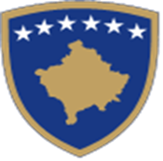 Republika e KosovësRepublika Kosova - Republic of KosovoQeveria - Vlada - GovernmentMINISTRIA E DREJTËSISËMINISTARSTVO PRAVDE / MINISTRY OF JUSTICEKONCEPT DOKUMENTI PЁR SANKSIONET E SHЁNJESTRUARA KUNDËR SHKELËSVE TË HUAJ TË T Ë  DREJTAVE TЁ NJERIUT(Akti Global ‘Magnitsky’)Shkurt, 2021Përmbledhje e koncept dokumentit HyrjeFigura 1: Tabela me informacione të përgjithshme për koncept dokumentinKapitulli 1: Përkufizimi i problemit1.1 Historiku i rastit Magnitsky Legjislacioni ‘Magnistky’ i referohet ligjeve të cilat vendosin sanksione të shënjestruara për shtetasit e huaj të përfshirë në shkelje të rënda të të drejtave të njeriut dhe ata të përfshirë në veprat serioze të korrupsionit që rezulton në abuzim të të drejtave të njeriut. Fokusi kryesor i legjislacionit ‘Magnitsky’ qëndron në ndëshkimin e personave të përfshirë, qoftë në mënyrë direkte apo në mënyrë indirekte (përmes korrupsionit), në shkeljen e të drejtave të njeriut. Ndaj, së këndejmi, kur në Koncept Dokument përdoren termet shkelësit/shkelje e të drejtave të njeriut, lexuesi duhet t’i mendojë të dy kategoritë: të huajt e përfshirë në shkelje të rënda të të drejtave të njeriut dhe ata të përfshirë në veprat serioze të korrupsionit derivat i të cilave është shkelja e të drejtave të njeriut. Gjenezën e legjislacionit ‘Magnistky’ e gjejmë në Shtetet e Bashkuara të Amerikës të cilat në vitin 2012 u bënë shteti i parë që vendosi sanksione të tilla. Pas Shteteve të Bashkuara të Amerikës, praktikën e vendosjes së sanksioneve të shënjestruara për shkelësit e huaj të të drejtave të njeriut, e ndjekën edhe shtete të tjera si Mbretëria e Bashkuar, Kanada, Rusia, Lituania, Letonia, dhe Estonia. Emërtimi i legjislacionit ‘Magnitsky’ lidhet me vdekjen fatkeqe të avokatit rus– Sergei Magnistky. Rasti i avokatit Magnitsky, në fakt, është katalizatori i miratimit të këtij legjislacionit, për çfarë arsye i njëjti meriton shtjellim të mjaftueshëm në kuadër të këtij Koncept Dokumenti. Sergei Magnitsky ishte auditor në firmën ligjore Firestone Duncan në Moskë. Gjatë kohës së tij në Firestone Duncan, Magnistky kishe punuar për Hermitage Capital Management (HCM), fond ky i huaj i investimeve i akuzuar për evazion fiskal dhe mashtrim tatimor nga Ministria e Punëve të Brendshme e Rusisë. Në vitin 2007, Ministria e Punëve të Brendshme kishte urdhëruar bastisjen e zyrave të HCM dhe Fireston Duncan nën pretendimin se një kompani e cila menaxhohej nga HCM, nuk kishte paguar taksat. Përkundër faktit që urdhri i kërkimit kishte lejuar vetëm konfiskimin e dokumenteve relevante për këtë rast, policia ruse kishte konfiskuar të gjitha dokumentet tatimore të kompanive, së bashku me vulat e shumë kompanive të tjera që paguanin taksa të larta në Rusi. Jo shumë kohë më vonë, HCM ishte njoftuar lidhur me ekzistimin e një aktgjykimi kundër kompanisë sipas të cilit HCM kishte borxh të papaguar prej qindra miliona dollarësh. Sergei Magnistky ishte caktuar për hetimin e këtij rasti. Gjatë hetimit, Magnitsky kishte gjetur se materialet e konfiskuara gjatë operacionit kërkimorë, policia i kishte ndarë me kriminelë të organizuar rus. Këta të fundit, kishin përdorur materialet e konfiskuara për të marrë kontrollin e tre kompanive ruse nën menaxhimin e HCM dhe për të rikuperuar jo ligjërisht 240 milion dollarë të taksave të paguara nga HCM. Magnistky, ndër tjerash, kishte gjetur se dokumentet e konfiskuara gjatë bastisjes ishin përdorur për të falsifikuar ndryshime në pronësinë e HCM dhe kontrata në bazë të të cilave HCM kishte detyrime prej 1 miliardë dollarësh për kompanitë e saj ‘guaskë’. Pas konkludimit të hetimit, HCM kishte njoftuar autoritetet kompetente ruse lidhur me të gjeturat e Magnitskyt. Në vend të inicimit të hetimeve për zyrtarët policorë të përfshirë në rast, autoritetet ruse arrestuan Sergei Magnistkyn me akuzën se ky i fundit kishte bashkëpunuar me HCM për të realizuar mashtrim dhe evazion fiskal. Sergei Magnistky ishte mbajtur më shumë se njëmbëdhjetë muaj në burgim pa gjykim. Gjatë kësaj kohe, Magnitskyt i ishin ndaluar vizitat familjare, ishte torturuar dhe i ishte mohuar ndihma mjekësore. Më 16 nëntor të vitit 2009, vetëm 8 ditë para se ai do të duhej të ishte liruar nga burgu nëse nuk do të paraqitej në gjyq, Sergei Magnitsy vdiq në qelinë e burgut. Lajmet rreth trajtimit të Sergei Magnitskyt dhe vdekjes së tij pasuese në burg provokuan zemërim të madh në bashkësinë ndërkombëtare dhe nxitën reagim global ndaj shkeljeve të të drejtave të njeriut. Siç u përmend më lartë, SHBA-të ishin vendi i parë që vendosi sanksione të shënjestruara për personat që dyshohej se ishin përgjegjës për vdekjen e Magnitskyt përmes Aktit ‘Magnitsky’ të miratuar në vitin 2012. Në vitin 2016, Akti ‘Magnistky’ u ndryshua me qëllim të zgjerimit të fushë veprimtarisë së tij. Akti Global ‘Magnistky’ tanimë përfshin të gjithë shkelësit e të drejtave të njeriut pavarësisht kombësisë së tyre. Zemërimi rreth rastit të Sergei Magnitsky nuk kaloi pa u vënë re as nga Këshilli i Evropës dhe Bashkimi Evropian. Të dy strukturat nxorën rezoluta përmes të cilave i bënë thirrje shteteve anëtare që të vendosin sanksione të cilat shënjestrojnë shkelësit e të drejtave të njeriut. Së këndejmi, Koncept Dokumenti do të analizojë nevojën dhe mundësinë e prezantimit të sanksioneve të tilla në kornizën ligjore të Kosovës. Fokus i veçantë gjatë kësaj analize do t’i kushtohet standardeve evropiane dhe praktikave më të mira të cilat parashohin sanksione të shënjestruara për shkelësit e të drejtave të njeriut. 1.2 Standardet evropiane Gjatë përgatitjes së këtij Koncept Dokumenti, Ministria e Drejtësisë ka marrë parasysh një numër të instrumenteve ndërkombëtare që ndërlidhen me sanksionimin e shkelësve të të drejtave të njeriut. Marrë parasysh fushëveprimin e këtij Koncept Dokumenti, hulumtimi i bërë për qëllime të këtij seksioni është përqendruar kryesisht në legjislacionin  e nxitur nga rasti Magnistky. Reagimi i parë i Këshillit të Evropës lidhur me rastin Magnitsky erdhi në vitin 2014 përmes Rezolutës 1996 (2014). Kjo Rezolutë i bëri thirrje autoriteteve kompetente ruse që të hetojnë rrethanat e vdekjes së Sergei Magnitsky dhe të shqyrtojnë mundësinë e inicimit të procedurës penale për zyrtarët e përfshirë në vdekjen e tij. Relevante për qëllime të këtij Koncept Dokumenti është fakti që Këshilli i Evropës, përmes kësaj Rezolute, inkurajoi të gjitha shtetet anëtare  që të inkurajojnë autoritetet kompetente ruse për hapjen e hetimeve për rastin e Sergei Magnistky.Rezoluta 1996 (2014), fatkeqësisht, nuk i prodhoi rezultatet e dëshiruara. Pas vlerësimit të nivelit të zbatimit të rekomandimeve të saj, Komiteti për Çështje Ligjore dhe të Drejta të Njeriut i Këshillit të Evropës gjeti se Federata Ruse nuk kishte bërë progres në implementimin e saj. Në fakt, autoritetet ruse kishin bërë të kundërtën duke vazhduar ushtrimin e presionit në kolegët e Magnitskyt dhe familjarët e tij. Në adresim të këtij shqetësimi, Këshilli i Evropës në vitin 2019, nxjerri Rezolutën 2252 (2019). Rezoluta 2252 (2019) riafirmon angazhimin e Këshillit të Evropës për ndëshkimin e shkelësve të të drejtave të njeriut dhe ruajtjen e sundimit të ligjit. Përmes kësaj Rezolute, Këshilli i Evropës i bënë thirrje të gjitha shteteve anëtare, shteteve observuese dhe shteteve të tjera bashkëpunëtore, që të nxjerrin legjislacion për ndëshkimin e shkelësve të të drejtave të njeriut, persona këta të cilët ne vendin e origjinës mund të mos ndëshkohen për shkaqe politike apo në bazë të praktikave korruptive. Rezoluta propozon si sanksione të përshtatshme mohimin e vizave dhe ngrirjen e llogarive të personave të dyshuar për abuzime të rënda me të drejtat e njeriut. Krahas rezolutave të sipërpërmendura, i rëndësishëm për analizën e këtij Koncept Dokumenti është edhe vendimi i Gjykatës Evropiane për të Drejtat e Njeriut e cila në nëntor 2019 vendosi kundër Rusisë në rastin Magnitsky dhe të tjerë kundër Rusisë. Në këtë rast, Gjykata vlerësoi se autoritetet ruse kishin kryer shkelje të së drejtës për jetë (Neni 2 i KEDNj), të drejtës për të mos iu nënshtruar torturës (Neni 3), të drejtës për liri dhe siguri (Neni 5 (3)), të drejtës për proces të rregullt dhe prezumim të pafajësisë (Neni 6 (1) dhe 6 (2)). Krahas Këshillit të Evropës, përpjekje për vendosjen e një regjimi të përbashkët për ndëshkimin e shkelësve të të drejtave të njeriut gjejmë edhe në nivel të Bashkimit Evropian. Në shkurt të vitit 2019, Parlamenti Evropian miratoi Rezolutën (2019/2580) mbi regjimin evropian të sanksioneve për shkelësit e të drejtave të njeriut. Përmes kësaj Rezolute, Parlamenti Evropian dënon ashpër shkeljet e të drejtave të njeriut në të gjithë globin.  Njëkohësisht, i bën thirrje Këshillit të vendosë një regjim të sanksioneve autonome, fleksibile dhe reaguese në të gjithë BE-në për shenjestrimin e çdo individi, akteri shtetëror dhe jo-shtetëror, dhe subjekti tjetër përgjegjës ose të përfshirë në shkelje të rënda të të drejtave të njeriut. Më së fundi, më 7 dhjetor 2020, Këshilli i Bashkimit Evropian miratoi Vendimin (CFSP) 2020/1999 dhe Rregulloren 2020/1998 mbi masat kufizuese ndaj personave të përfshirë në shkelje serioze të të drejtave të njeriut. Këto dy akte detyruese ofrojnë bazë ligjore për shqiptimin e masave kufizuese kundër personave të përfshirë në shkelje serioze të të drejtave të njeriut në cilindo vend të botës. Vendimi (CFSP) 2020/1999 dhe Rregullorja 2020/1998, në fakt,  përbëjnë regjimin e parë global dhe gjithëpërfshirës të sanksioneve të shënjestruara kundër shkelësve të të drejtave të njeriut të miratuar nga ana e Bashkimit Evropian. Miratimi i një regjimi të tillë thekson edhe një herë se promovimi dhe mbrojtja e të drejtave të njeriut mbetet gur themeli kryesor i politikës së Bashkimit Evropian. Ky regjim aplikohet, ndër tjerash, kundër personave të cilët kryejnë shkelje serioze të të drejtave të njeriut të tilla si: torturë dhe trajtime apo dënime të tjera mizore, çnjerëzore apo poshtëruese, sllavëri,  ekzekutime dhe vrasje jashtëgjyqësore, të përshpejtuara, ose arbitrare, zhdukje të forcuara të personave, ndalime apo arreste klandestine. Sanksionet të cilat mund t’u shqiptohen personave të përfshirë në abuzime të tilla të të njeriut janë ngrirje fondesh dhe resurseve të tjera ekonomike, ndalimi i vënies së fondeve dhe resurseve ekonomike në dispozicion të personave fizik apo juridik të listuar në listën e zezë, dhe ndalimi i hyrjes apo udhëtimit nëpër shtetet e Bashkimit Evropian.  Vlen të theksohet se Regjimi i Sanksioneve Globale të të Drejtave të Njeriut i Bashkimit Evropian nuk synon të shënjestrojë një shtet konkret apo popullatën e tij. Përkundrazi, këto sanksione kanë për shënjestër politikat dhe aktivitetet specifike të shkelësve të huaj të të drejtave të njeriut dhe dekurajimin e aktivitetet joligjore. Zhvillimi i këtij regjimi të sanksioneve globale në nivel të Bashkimit Evropian është proces tejet kompleks i cili përfshinë akterë të ndryshëm. Çdo vendim për miratimin, ndryshimin, heqjen, apo rinovimin e sanksioneve të shënjestruara merret prej Këshillit pas ekzaminimit të hollësishëm nga grupet përkatëse të ekspertëve të Këshillit. Pas kësaj, Shërbimi Evropian i Veprimit të Jashtëm komunikon dhe bashkëpunon me shtetet anëtare të Bashkimit Evropian për zbatimin e vendimeve dhe rregulloreve të kësaj fushe. Përfundimisht, të vetëdijshëm se një regjim i sanksioneve globale funksionon më së miri kur ato zbatohen nga një gamë e gjerë e partnerëve ndërkombëtarë, Bashkimi Evropian bashkëpunon edhe me vendet e tjera të cilat kanë miratuar politika të ngjashme ndëshkimore kundrejt shkelësve të huaj të të drejtave të njeriut, të tilla si SHBA, Australia, Norvegjia, etj.  1.3 Korniza e politikave dhe e legjislacionit të KosovësNë Republikën e Kosovës, deri në këtë datë, ekziston një nivel i normimit lidhur me të huajt, prezencën e tyre në Republikën e Kosovës, sanksionet ndaj të huajve si dhe çështje tjera të ndërlidhura. Kjo kornizë ligjore, e cila është objekt elaborimi edhe në tabelën e mëposhtme, përbëhet nga aktet ligjore si në vijim:Ligji për të Huajt;Ligji për ndryshimin dhe plotësimin e Ligjit për të Huajt; Ligji për Shtetësinë e Kosovës; Ligji për Azil; Ligji për Zbatimin e Sanksioneve Ndërkombëtare;Ligji Nr. 04/L-076 për Policinë,dhe një numër aktesh nënligjore që derivojnë nga ky legjislacion. Gjithashtu, përveç kësaj kornizë ligjore, ndërlidhur me temën që trajtohet në këtë Koncept Dokument, është edhe Projektligji për Zbatimin e sanksioneve financiare ndërkombëtare të shënjestruara, i cili ka kaluar fazën e konsultimeve publike.Në kuadër të tabelës vijuese trajtohen edhe akte të tjera ligjore të cilat aktualisht nuk kanë të bëjnë me çështjen e sanksioneve ndaj shkelësve të huaj, mirëpo shihen nga grupi punues si akte mbi të cilat do shtrihet ndikimi lidhur me analizën dhe eventualisht integrimin e dispozitave ‘Magnitsky’. Pra, aktet ligjore potencialisht të ndërlidhura me sanksionet ndaj shkelësve të huaj të të drejtave të njeriut shkelës janë: Kodi Penal i Republikës së Kosovës;Kodi i Procedurës Penale i Republikës së Kosovës; Ligji për Kompetencat e Zgjeruara për Konfiskimin e Pasurisë;Ligji për Administrimin e Pasurisë së Sekuestruar dhe tё Konfiskuar;Ligji për Investimet e Huaja.Kësisoj, në tabelën si më poshtë numërohen aktet ligjore dhe nënligjore relevante për cështjen e trajtuar në këtë Koncept Dokument, identifikohen institucionet që janë përgjegjëse për zbatim dhe kompetencat përkatëse të këtyre institucioneve. Figura 2: Dokumentet përkatëse të politikave, ligjet dhe aktet nënligjore1.4 Elaborimi i problemit kryesor Në Kosovë, veçanërisht pas çlirimit në vitin 1999, vërehet një prezencë e madhe e personave të huaj, të cilët vizitojnë ose kanë vendqëndrim në Kosovë, për arsye ekonomike, turistike ose të tjera. Ata hyjnë në Kosovë dhe zhvillojnë aktivitetin e tyre ekonomik, në përputhje me legjislacionin në fuqi. Në këtë drejtim, paraqitet rreziku që persona të huaj, të cilët kanë qenë ose vazhdojnë të përfshihen në shkelje të rënda të të drejtave të njeriut në vende të ndryshme të botës, të jenë prezent në Kosovë. Prezenca e tyre mund të jetë fizike ose përmes aktivitetit ekonomik, gjegjësisht pronave të luajtshme dhe paluajtshme, llogarive bankare, pronësisë ose aksioneve në shoqëri tregtare, marrëveshjeve ose transaksione me personat vendor, dhe të tjera.Numri i saktë i personave të kësaj kategorie në Kosovë aktualisht nuk është i njohur. Kjo për faktin se prezenca e tyre nuk është e sanksionuar në mënyrë të veçantë me kornizën ligjore të Kosovës. Për më tepër, siç shpjegohet më poshtë, deri tani nuk ka një koordinim të mirëfilltë institucional për të identifikuar në mënyrë gjithëpërfshirëse personat e tillë. Fjala është për personat të cilët zakonisht janë zyrtarë të lartë ose të ndërlidhur me ta, dhe nuk i nënshtrohen hetimit ose sanksioneve penale në shtetet e tyre ose shtetet tjera, dhe në anën tjetër Kosova nuk ka juridiksion që ata t’i ndjek penalisht. Pra, ata mbesin të pa ndëshkuar për veprat e tyre, situatë kjo e cila mund t’i shtyjë ata që të përsërisin vepra të tilla.Grupi punues është i mendimit se me paraqitjen e sanksioneve të tilla, jo vetëm që do të mund të identifikoheshin rastet veçse ekzistuese nga kjo kategori në Kosovë, mirëpo edhe do të dekurajoheshin shkelësit potencial të ardhshëm të të drejtave të njeriut. Në vijim është paraqitur pema e problemit e cila shqyrton shkaqet dhe efektet që prodhon ky problem. Figura 3: Pema e problemit që paraqet problemin kryesor, shkaqet e tij dhe efektetGrupi punues ka gjetur se mangësitë ligjore për sanksione të shënjestruara ndaj shkelësve të huaj  të të drejtave të njeriut përbënë shkakun kyç të problematikës së shtjelluar në kuadër të këtij Koncept Dokumenti. Legjislacioni ekzistues vendor nuk konsiderohet se siguron garantim efektiv të sigurisë kombëtare dhe kolektive lidhur me shkelësit e huaj të të drejtave të njeriut për të drejtën e hyrjes dhe qëndrimit në Republikën e Kosovës, dhe të drejtat tjera shoqëruese. Pra, ndërkohë që një numër shtetesh po bëjnë avancim sa i përket sanksioneve të shënjestruara, kur kthehemi kah legjislacioni vendor, shohim se Kosova nuk ka dispozita të qarta dhe të mjaftueshme sa i përket ndëshkimit të  shënjestruar të huajve që janë shkelës të drejtave të njeriut. Vlen të ritheksohet se Kosova ka ligj për zbatimin e sanksioneve ndërkombëtare të vendosura nga Kombet e Bashkuara ose nga organizata të tjera ndërkombëtare, por që nuk mbulon çështjen e sanksioneve të shënjestruara, siç u cek më lartë. Megjithatë, në pjesët tjera të legjislacionit, vërehet se është trajtuar, në një mënyrë apo në tjetrën vendosja e sanksioneve përballë shkelësve të huaj. Kështu, Ligji për Azilin, parasheh se e statusi i refugjatit nuk do t’i njihet personave, për të cilët ka arsye serioze të konsiderohet se kanë kryer krim serioz jo-politik jashtë Republikës së Kosovës. Tutje, Ligji për Shtetësinë, parasheh që askush nuk mund të fitojë shtetësinë e Republikës së Kosovës, nëse dhënia e shtetësisë është në kundërshtim me interesat e shtetit, e sidomos me ato të sigurisë së brendshme dhe të jashtme, apo në kundërshtim me interesat sa i përket marrëdhënieve ndërkombëtare të Republikës së Kosovës. Nga viti 2018, kemi edhe një avancim në legjislacionin vendor në drejtim të sanksioneve të shënjestruara për të huajt e cilësuar ‘persona të padëshiruar’. Kësisoj, Ligji për ndryshimin dhe plotësimin e Ligjit për të Huaj identifikon rrethanat se kur dhe cilët të huaj mund të shpallen persona të padëshiruar. Më konkretisht, ligji përcakton që:  “Ministri i Punëve të Brendshme, për interesa të rëndësishme të shtetit, të rendit kushtetues dhe atij juridik, të sigurisë shtetërore e të rendit publik...shpall person të padëshiruar një të huaj nëse:.. 1.2. është anëtar i organizatave terroriste, ose përkrah e kryen veprime kundër shtetit ligjor; 1.3. përbën kërcënim për vendin, ose cenon marrëdhëniet e Republikës së Kosovës me shtete të tjera;... 1.5. është i përfshirë në krimin e organizuar, në trafikimin e qenieve njerëzore, drogë, si dhe në çdo trafik tjetër të paligjshëm, sipas të dhënave të marra nga institucionet përgjegjëse të sigurisë kombëtare”.Tutje, në ligj definohet se të huajit të shpallur person i padëshiruar, sipas kritereve si më lartë, i refuzohet hyrja apo qëndrimi në Republikën e Kosovës. Për më tepër, gjatë muajit shtator të këtij viti, është miratuar edhe një akt nënligjor i cili synon të rregulloj refuzimin e hyrjes në Republikën e Kosovës, për të huajt që nuk i përmbushin  kushtet e përcaktuara ligjore, më konkretisht, mënyrës se si realizohet ky refuzim. Për më shumë, Ministria e Punëve të Jashtme, ka nisur një iniciativë për hartimin e Projektligjit për Zbatimin e sanksioneve financiare ndërkombëtare të shënjestruara. Ky Projektligj aktualisht ka kaluar fazën e konsultimit publik dhe pritet të miratohet nga Qeveria. Dallimi në mes tij dhe politikës që e trajton ky Koncept Dokument, është sa i përket fushëveprimit. Projektligji synon të përcaktoj sanksione financiare, gjegjësisht ngrirjen e aseteve, për personat e ndërlidhur me terrorizëm dhe aktivitetet e armëve të shkatërrimit në masë. Personat e përfshirë në shkelje të të drejtave të njeriut, janë aktualisht jashtë fushëveprimit të këtij Projektligji.Duke konsideruar gjithë aktet ligjore dhe Projektligjin si më lartë, ajo që rezulton është se ndonëse legjislacioni në fuqi në Republikën e Kosovës normon në një masë sanksionet e shënjestruara ndaj të huajve të padëshiruar, sanksionet e shënjestruara të natyrës ‘Magnitsky’ mungojnë. Madje, edhe dispozitat ekzistuese sa i përket sanksionimit të shkelësve të huaj gjinden të shpërndara në një numër instrumentesh ligjore gjë që nuk e lehtëson situatën sa i përket qasjes në zbatim.  Analiza e bërë për nevojat e këtij Koncept Dokumenti evidenton nevojën për të paraparë procedurat, specifikat, kriteret e detajuara lidhur me shpalljen si person i padëshiruar, si dhe standardet minimale të mbrojtjes procedurale dhe sigurisë juridike ndaj personave përballë të cilëve drejtohen sanksionet e shënjestruara. Duke reflektuar në sundimin e ligjit, është e ditur se sanksionimi i duhur i kriminalitetit bëhet duke atakuar jo vetëm subjektin që kryen veprimtari joligjore por edhe pasurinë e tij, sidomos atë të fituar nga këso veprimtarie. Andaj, sado që të flitet për sanksione që shënjestrojnë shkelësit e huaj, efekti optimal i mbrojtjes së sigurisë kombëtare, por edhe shmangies së cenimit të ekonomisë vendore do arrihej me ngrirjen e pasurisë së personave të tillë, apo edhe me ndalimin e investimeve që vijnë nga ta. Lidhur me të parën, theksohet se askund në legjislacionin për të huajt të Kosovës e sidomos lidhur me të huajt e shpallur të padëshiruar nuk parashihet ngrirja e pasurisë. Kësisoj, konsiderohet se ekziston mungesë ligjore në Republikën e Kosovës edhe sa i përket sanksionimit pasuror të shkelësve të huaj të të drejtave të njeriut. Po ashtu sa i përket të dytës, pra çështjes së investimeve, korniza aktuale ligjore në vendin tonë nuk ofron ndalesa të lidhura për personalitetin e të huajve, sic është kjo me rastin e shpalljes person i padëshiruar.Mangësitë ligjore të prezantuara më lartë, pra mundësojnë që në Kosovë të jenë potencialisht  prezent persona të huaj të përfshirë në shkelje të rënda të të drejtave të njeriut. Kjo ka efekte të caktuara shoqërore dhe ekonomike. Më konkretisht, me prezencën e tyre rrezikohet fillimisht siguria kombëtare. Personat nga kjo kategori, me aktivitetin e tyre në Kosovë, potencialisht mund të përfshihen në veprime të caktuara, qoftë me persona tjerë të huaj ose në bashkëpunim me personat vendor, që cenojnë stabilitetin e institucioneve të Kosovës dhe sigurinë e qytetarëve të saj. Gjithashtu, politika e jashtme e Kosovës, mund të ndikohet negativisht në mungesë të informacionit dhe sanksionimit të personave në kategorinë e cekur si më lartë. Kontributi i Kosovës në sigurinë kolektive, pa sanksionuar këta persona, mbetet gjithashtu i limituar. Përfundimisht, edhe ekonomia e Kosovës mund të dëmtohet, nga prezenca e këtyre personave, të cilët potencialisht mund të përfshihen në veprime të ngjashme ose tjera, të ndaluara, edhe në Kosovë.1.5 Palët e interesuara Figura e mëposhtme liston palët e interesit të identifikuara në bazë të përkufizimit të problemit. Figura gjithashtu tregon nëse ato janë prekur nga shkaqet, efektet ose të dyja. Përveç kësaj, kolona e fundit në përmbledhje tregon se si ato janë të prekura. Kapitulli 5 jep informacionin se si janë konsultuar këto palë të interesuara. Figura 4: Pasqyrë e palëve të interesuara bazuar në përkufizimin e problemitKapitulli 2: ObjektivatNë Kapitullin 1 është përkufizuar problemi kryesor, shkaku i tij dhe efektet. Gjithashtu janë listuar politikat dhe legjislacioni relevant, si dhe janë përcaktuar palët e interesit. Në këtë kapitull përcaktohen objektivat që synohen të arrihen përmes kësaj politike.Së pari, objektivi strategjik i kësaj politike, është forcimi i shtetit, avancimi i  demokracisë, luftimi i dukurive negative dhe në veçanti krimit dhe korrupsionit, që rrjedh nga dokumenti kryesor planifikues i Qeverisë. Kjo politikë synon gjithashtu të kontribuojë në sigurinë kolektive dhe të promovojë Kosovën si vend që avokon për mbrojtjen e të drejtave njeriut. Si objektivë specifike në kuadër të këtyre objektivave strategjike, është krijimi i infrastrukturës së duhur për të parandaluar ose sanksionuar në mënyrë të shënjestruar prezencën e personave të huaj, të përfshirë në shkelje të rënda të të drejtave të njeriut. Kjo do të arrihet përmes masave të shqyrtuara në Kapitullin 3 të këtij Koncept Dokumenti.Figure 5: Objektivat relevante të QeverisëKapitulli 3: Opsionet Së këndejmi, Koncept Dokumenti trajton tre opsione kryesore lidhur me vendosjen e sanksioneve të shënjestruara për shkelësit e të drejtave të njeriut. Opsioni pa asnjë ndryshim i cili parasheh ruajtjen e status quo; opsioni për ndryshimin dhe plotësimin e kornizës ekzistuese ligjore i cili fokusohet në plotësimin e Ligjit për të Huajt me sanksione të shënjestruara kundër shkelësve të huaj të të drejtave të njeriut; dhe së fundi opsioni me ndryshime legjislative i cili parasheh miratimin e një ligji të veçantë për sanksionet e shënjestruara kundër shkelësve të të drejtave të njeriut. Kapitulli 3.1: Opsioni asnjë ndryshimOpsioni asnjë ndryshim nënkupton që nuk do të merren kurrfarë masa as zbatuese dhe as legjislative për të adresuar problemin kryesor, të shpjeguar më lartë. Me opsionin pa asnjë ndryshim do të vazhdonte të ekzistoj problemi kryesor lidhur me mungesën e legjislacionin adekuat për vendosjen e sanksioneve të shënjestruara për shkelësit e të drejtave të njeriut. Rrjedhimisht, efektet të cilat mund t’i prodhojë prania e këtij problemi, do të vazhdojnë të mbesin rrezik potencial. Siç është elaboruar më lartë në kuadër të kapitullit për problemin kryesor, ndonëse Kosova ka një mori ligjesh të cilat sanksionojnë shkelësit e të drejtave të njeriut, fushëveprimi i këtyre ligjeve kufizohet kryesisht në shtetasit kosovarë, ose në të huajt mbi të cilat gjykatat tona kanë juridiksion t’i ndjekin penalisht. Deri më tani, nuk ekziston ndonjë ligj i cili vendosë sanksione të shënjestruara për shtetasit e huaj për të cilët ekzistojnë dyshime se kanë kryer apo janë të përfshirë në shkeljen e të drejtave të njeriut. Mungesa e dispozitave të tilla ligjore lejon prezencën, qoftë fizike apo përmes aktivitetit ekonomik të shkelësve të huaj të të drejtave të njeriut. Rrjedhimisht, prezenca e tyra rrezikon sigurinë kombëtare, ekonominë legjitime dhe politikën e jashtme të Kosovës. Kapitulli 3.2: Opsioni për ndryshimin dhe plotësimin e kornizës ekzistuese ligjore Opsioni për ndryshimin dhe plotësimin e kornizës ekzistuese ligjore shtjellon mundësinë e ndryshimit dhe plotësimit të Ligjit për të Huajt. Integrimi i sanksioneve të shënjestruara në kuadër të plotësim/ndryshimit të Ligjit për të Huajt do mund  të bëhej në dy forma. Fillimisht, si opsion është të plotësohet dhe ndryshohet ligji në fjalë në aso forme që të shtohet një kapitull i ri enkas për adresimin e sanksioneve të shënjestruara. Alternativë tjetër, do të ishte që ligji për plotësim ndryshim të shënjestronte nenet ekzistuese të ligjit të cilat janë relevante dhe ato t’i plotësonte/ndryshonte, për të integruar normimin e sanksioneve të shënjestruara.  Me cilëndo nga format që të vendoset të procedohet, në Ligjin për ndryshimin dhe plotësimin e Ligjit aktual për të Huajt, do duhej përcaktuar modalitetet lidhur me sanksionet e shënjestruara ndaj shkelësve të huaj, përshtatshmërisht, siç janë paraparë më poshtë, krahas opsionit 3.  Logjika e futjes së dispozitave me sanksioneve të shënjestruara në kuadër të Ligjit për të Huajt qëndron në faktin se si me dispozitat “Magnitsky” ashtu edhe me ligjin në fjalë trajtohet fushë veprimtari e ngjashme, përkatësisht të dyja adresojnë qasjen ndaj të huajve dhe kushtet për prezencën e tyre përbrenda territorit të Republikës së Kosovës. Megjithatë, ndonëse integrimi i sanksioneve të shënjestruara si pjesë e legjislacionit vendor është e mundur dhe e pranueshme të realizohet përmes alternativës së plotësim/ndryshimeve ligjore,  ekzistojnë edhe rezerva sa i përket benefiteve që zgjedhja e këtij modeli mund të sjellë. Në këtë drejtim, duhet konsideruar se Ligji për të Huajt tashmë veçse është plotësua/ndryshuar një herë. Ekzistimi i më shumë akteve ligjore për të njëjtën çështje që rezulton nga ndryshimi dhe plotësimi i ligjit bazik,  pa ekzistuar praktika e paraqitjes zyrtare të versionit të konsoliduar të ligjeve në vendin tonë do mund të shkaktonte paqartësi.  Si përfundim, ky model mund të konsiderohet, mirëpo nuk garanton kuptueshmërinë dhe si rrjedhojë implementimin e duhur të sanksioneve të shënjestruara ndaj të shkelësve të huaj të të drejtave të njeriut.   Kapitulli 3.3: Opsioni për miratimin e ligjit të veçantë për vendosjen e sanksioneve të shënjestruara kundër shkelësve të huaj të të drejtave të njeriut Ky opsion shqyrton mundësinë e miratimit të një ligji të veçantë fushëveprimi i të cilit konsiston në vendosjen e sanksioneve të shënjestruara kundrejt shkelësve të të drejtave të njeriut. Ky ligj do të hartohej mbi bazën e praktikave më të mira të shteteve të cilat kanë adoptuar legjislacionin ‘Magnitsky’ (shih Figurën 6). Miratimi i opsionit 3 si përfitim kyç do të ofronte rregullimin e një fushe tejet të rëndësishme në një instrument të vetëm ligjor. Kjo jo vetëm që do të lehtësonte punën e organeve zbatuese të ligjit, mirëpo edhe do të përmirësonte sigurinë e përgjithshme juridike lidhur me sanksionet e shënjestruara. Përmes miratimit të një ligji të veçantë për vendosjen e sanksioneve të shënjestruara,  në krahasim me ndryshimin dhe plotësimin e ligjeve ekzistuese, Kosova do t’i bashkohej më fuqimisht grupit gjithnjë e në rritje të shteteve të cilat ndëshkojnë abuzimin me të drejtat e njeriut dhe korrupsionin serioz. Njëkohësisht, miratimi i një ligji të veçantë për sanksionet e shënjestruara për shkelësit e të drejtave të njeriut do të dëshmonte vendosmërinë e Kosovës për mbrojtjen dhe promovimin e të drejtave të njeriut. Ligji i ri për vendosjen e sanksioneve të shënjestruara për shkelësit e të drejtave të njeriut parashihet të forcojë tutje kornizën ligjore të Kosovës në fushën e të drejtave të njeriut duke përcaktuar, ndër tjerash: Kriteret për vendosjen e sanksioneve të shënjestruara. Në vijë me shtetet evropiane të cilat kanë vendosur sanksione të tilla, ligji i ri do të përcaktojë shkeljet e rënda të të drejtave të njeriut  dhe korrupsionin serioz si kushte eksplicite për vendosjen e sanksioneve të shënjestruara. Me qëllim të transparencës dhe sigurisë juridike, ligji i ri do të ofrojë definicione të qartë të të dy këtyre kritere. Definicionet mund të hartohen si më poshtë: Shkelja e rëndë e të drejtave të njeriut përfshin shkelje të të drejtave të njeriut të njohura ndërkombëtarisht, të kodifikuara si torturë ose trajtim a dënim mizor, çnjerëzor ose degradues, paraburgim i zgjatur pa ngritje të aktakuzës dhe mbajtje të gjykimit, shkaktim i zhdukjes së personave nga rrëmbimi dhe ndalim klandestin i atyre personave, si dhe mohime të tjera flagrante të së drejtës për jetë, liri ose siguri të personit. Korrupsioni serioz përfshin keqpërdorimin e pasurive të shtetit, shpronësimin e pasurive private për përfitime personale, korrupsionin në lidhje me kontratat qeveritare ose nxjerrjen e burimeve natyrore, ose ryshfetin; transferimin ose lehtësimin e transferimit të të ardhurave nga korrupsioni. Llojet e sanksioneve të shënjestruara. Janë dy lloje të sanksioneve të vendosura nga shtetet të cilat kanë legjislacion ‘Magnitsky’ në kuadrin e tyre ligjore: mohimi i hyrjes së të huajve në territorin e shtetit të tyre dhe ngrirja e aseteve të të huajve që gjenden në territorin e shtetit të tyre. Ngjashmërisht, ligji i ri do të përcaktonte mohimin e hyrjes në Kosovë dhe ngrirjen e aseteve që ndodhen në Kosovë si sanksione për të huajt shkelës të të drejtave të njeriut.  Si sanksion i lidhur me  mohimin e hyrjes, mund të shqyrtohet edhe revokimi i vizave për personat të cilëve i janë aprovuar vizat para përfshirjes së tyre në listën e zezë. Autoritetin kompetent për përpilimin e listës së zezë. Ligji përcakton Qeverinë e Kosovës si autoritet kompetent për përpilimin e listës. Ligji  do të sigurojë se autoriteti kompetent për futjen e individëve në listën e zezë duhet të ketë kompetenca për ta përdorë informacionin e marrë vetëm për qëllim të përpilimit të kësaj liste.  Ky autoritet do të lejohet të shkëmbejë informacion me institucionet tjera përkatëse brenda vendit, si dhe autoritetet kompetente të vendeve tjera, veçanërisht me ato që e kanë nxjerrë versionin e tyre të Ligjit Magnitsky, komitetin e sanksioneve të OKB-së dhe institucionet përkatëse të BE-së - të gjitha në përputhje dhe brenda kufijve të përcaktuar me të drejtën kombëtare. Ligji i ri gjithashtu do të parasheh detyrimin për rishikimin e listës së zezë nga ky autoritet në baza gjashtë mujore. Autoritetin kompetent për vendosje rreth sanksionit të propozuar. Në përgjithësi sugjerohet që për këtë lloj të sanksioneve, autoriteti që mbledh informacionin të jetë i ndryshëm nga ai që vendos për sanksionet. Është shqyrtuar mundësia e caktimit të Kuvendit (organit legjislativ) si organ për vendosjen e sanksioneve. Kjo është e rëndësishme, për të siguruar paanshmëri politike, duke marrë parasysh që opozita është e përfshirë në punën e Kuvendit dhe potencialisht do të siguronte kontribut të drejtpërdrejtë në sanksione të tilla. Një opsion tjetër, do të ishte që vendimmarrjen t’i besohet Qeverisë. Megjithatë, vlen të theksohet se fakti që autoriteti që mbledh informacionin duhet të jetë i ndryshëm nga autoriteti që merr vendimin nuk do të thotë domosdoshmërisht se ata duhet të jenë pjesë të degëve të ndryshme të pushtetit shtetëror. Për shembull, në Lituani, Ministria e Punëve të Jashtme identifikon shkelësit e mundshëm të të drejtave të njeriut, ndërsa Ministria e Punëve të Brendshme vendos për përcaktimet për listën e zezë. Ideja e një komisioni parlamentar që mbikëqyr procedurën është opsion i mirë. Një opsion tjetër do të ishte krijimi i një komisioni multi-disiplinar të përbërë nga përfaqësues të degëve të ndryshme të pushtetit shtetëror (për shembull, një gjyqtar, dy deputetë, njëri nga opozita, një përfaqësues i Ministrisë së Punëve të Brendshme dhe një përfaqësues i shoqërisë civile).Identifikimin e personave të huaj të përfshirë në listën e zezë. Informacioni i përpiktë dhe i saktë identifikues është thelbësor për të siguruar që sanksionet e shënjestruara të mos ndikojnë në persona dhe subjekte që nuk janë shënjestruar. Ndaj, ligji i ri do të detyrojë autoritetin kompetent për përpilimin e listës së zezë që të identifikojë në mënyrë të saktë personin e shënjestruar. Secili propozim për futje në listën e zezë duhet të mbështetet nga deklarata e arsyeve duke përfshirë sa më shumë që të jetë e mundur burime të veçanta të informacionit të besueshme dhe të verifikueshme që mbështesin rastin. Kurdo që është e mundur, organi që vendos për kërkesën duhet të gjejë të paktën dy burime të veçanta informacioni. Çdo informacion duhet të vlerësohet plotësisht dhe me kujdes si i vetëm dhe në lidhje me të gjitha informacionet e tjera që kanë të bëjnë me rastin. Informacioni identifikues për individët dhe subjektet duhet të standardizohet për aq sa është e mundur. Në lidhje me personat fizikë, informacioni duhet të përfshijë në veçanti emrat (aty ku vlen edhe në gjuhën origjinale) me transliterim të duhur siç parashihet në dokumentet e udhëtimit, pseudonimet, gjininë, datën dhe vendin e lindjes, kombësinë dhe adresën aktuale, numrin identifikues ose numrin e pasaportës. Lidhur me grupet, personat ose subjektet juridike, informacioni duhet të përmbajë emrin e plotë, vendin kryesor të biznesit, vendin e regjistrimit të zyrës, datën dhe numrin e regjistrimit. Në rastet kur sanksionet e kanë si cak jo vetëm individin por edhe anëtarët e familjes së tij/saj, në parim, fëmijët e tyre nën moshën 18 vjeç nuk duhet të shënjestrohen. Burimet e informacioneve për qëllime të përpilimit të listës së zezë. Hulumtimi i realizuar për qëllime të këtij Koncept Dokumenti ka identifikuar dy lloje të burimeve të cilat autoriteti kompetent mund t’i marrë parasysh gjatë përpilimit të listës së zezë: burimet e brendshme dhe burimet e jashtme. Agjencia Kosovare e Inteligjencës, Ministria e Punëve të Brendshme dhe Ministria e Punëve të Jashtme hyjnë në kategorinë e parë të burimeve me informatat të cilat këto të fundit posedojnë si rezultat i funksionit të tyre. Në kuadër të burimeve të jashtme, në anën tjetër, autoriteti kompetent mund të shqyrtojë informatat të besueshme të publikuara apo të ofruara nga shtetet e tjera. Këtu vlen të nënvizohet se deri më tani, nuk ka asnjë procedurë zyrtare për ndarjen e informacionit ndërmjet vendeve që zbatojnë legjislacion Magnitsky dhe çdo procedurë e tillë duhet të diskutohet dhe rregullohet në mënyrë bilaterale nga vendet që zbatojnë legjislacionin si çdo marrëveshje tjetër për bashkëpunimin bilateral. Krahas kësaj, shtete mund të marrin informata edhe nga organizatat jo-qeveritare të cilat monitorojnë shkeljet e të drejtave të njeriut. Së fundi, dokumentet gjyqësore dhe faturat e transaksioneve financiare mund të ofrojnë informata të dobishme gjatë përpilimit të kësaj liste. Gjithashtu, varësisht prej besueshmërisë së tyre, si burime mund të cilësohen edhe artikuj e lajmeve dhe gazetave të ndryshme.Largimin nga lista e sanksioneve. Në rastet kur (i) ekziston një informacion i besueshëm se personi nuk është përfshirë në aktivitetin për të cilin është sanksionuar; (ii) personi është ndjekur penalisht për aktivitetin për të cilin ishin zbatuar sanksionet;(iii) personi ka demonstruar në mënyrë të besueshme, ndryshim të rëndësishëm të sjelljes, ka pësuar në mënyrë të përshtatshme për aktivitetin për të cilin është sanksionuar, dhe është zotuar në mënyrë të besueshme që nuk do të angazhohet në një aktivitet të shkeljes së të drejtave të njeriut, dhe kur (iv) përfundimi i sanksioneve është në interes të sigurisë kombëtare të Kosovës; atëherë ligji për sanksionet e  shënjestruara kundrejt shkelësve të të drejtave të njeriut do të përcaktojë largimin e tyre nga lista e zezë nga ana e të njëjtit autoritet kompetent për përfshirjen e këtyre personave në listë.Garancitë procedurale për vendosjen e sanksioneve. Ashtu si çdo masë që kufizon të drejtat dhe liritë personale, edhe vendosja dhe zbatimi i sanksioneve të shënjestruara sipas këtij ligji do të garantojë gjykimin e drejtë dhe të paanshëm, të drejtën për mjet efektiv juridik dhe proporcionalitetin e sanksionit me objektivin e regjimit të sanksioneve. Njëkohësisht, ligji do të përcaktojë mundësinë për kompensim në rast të ndëshkimit të gabuar. Shqyrtimin gjyqësor të përfshirjes në listën e zezë. Efektiviteti i regjimit të sanksioneve mund të forcohet më tutje përmes mbikëqyrjes gjyqësore. Jurisprudenca e Gjykatës së Drejtësisë të Bashkimit Evropian (GJED) në lidhje me masat kufizuese të vendosura nga BE mund të jetë e dobishme për të siguruar parimet themelore për zbatimin e regjimit të sanksioneve dhe, në këtë mënyrë, të përmirësojë efektivitetin e tyre. Rrjedhimisht, Ligji i ri do të përcaktojë mundësinë për kontestimin e vendimit për përfshirjen në listën e zezë pranë gjykatës kompetente. Sigurimi i mbikëqyrjes gjyqësore të çdo vendimi nga çdo agjenci qeveritare kur ai prek të drejtat ose liritë personale të një individi duhet të jetë në përputhje me standardin e mbrojtjes së të drejtave të njeriut të vendosur nga Këshilli i Evropës dhe BE. Meqenëse Ligji Magnitsky ndikon në shtetasit e huaj, i njëjti autoritet gjyqësor që mbikëqyr zbatimin e të drejtave dhe detyrimeve të shtetasve të huaj mund ta merr përsipër detyrën të mbikëqyrjes së regjimit të sanksioneve. Raportimin në Kuvendin e Kosovës. Me qëllim të evitimit të përdorimit arbitrar të kompetencave që ofron ky ligj, do të parashihet detyrimi i Qeverisë së Kosovës për të raportuar pranë Kuvendit listën e personave të huaj të sanksionuar, kriteret, llojet e sanksioneve dhe personat ndaj të cilëve kanë përfunduar sanksionet.Publikimin e listës së zezë.  Praktikat e shteteve në lidhje me publikimin e listës së zezë së personave kundrejt të cilëve janë vendosur sanksionet e shënjestruara nuk janë të qëndrueshme. Përderisa disa shtete kanë publikuar listën e zezë, disa të tjera kanë vlerësuar se publikimi i kësaj liste nuk është në interesin publik. Koncept Dokumenti ka identifikuar disa praktika lidhur me publikimin e listës së zeze. Praktika e shtetit burimor të këtij legjislacionit, SHBA-ve, për shembull, parasheh që lista e zezë e së cilës është publike. Krahas SHBA-së, Britania e Madhe emëron personat që i nënshtrohen sanksioneve financiare në listat publike, ndërsa personat që u nënshtrohen ndalimeve të hyrjes nuk emërohen publikisht. Estonia, Lituania dhe Letonia publikojnë listën e tyre Magnitsky dhe ato pasqyrojnë listën e SH.B.A-së. Ligji i ri do të transpozonte Vendimin (CFSP) 2020/1999 dhe Rregulloren 2020/1998 të BE-së, si dhe do të bazohet në praktikat më të mira të vendeve të shtjelluara në këtë Koncept Dokument (shih Figurën 6 më poshtë). Tabela në vijim prezanton një analizë krahasuese të shteteve të cilat kanë plotësuar kornizën e tyre ligjore me sanksione të shënjestruara qoftë përmes adoptimit të modelit të parë apo atij të dytë. Figura 6. Analizë krahasuese e shteteve të cilat kanë miratuar legjislacion ‘Magnitsky’ Kapitulli 4: Identifikimi dhe vlerësimi i ndikimeve të ardhshme Në kuadër të këtij kapitulli paraqiten ndikimet më të rëndësishme që janë identifikuar lidhur me opsionet e analizuara në këtë Koncept Dokument. Ndërkaq, shtojcat 1 deri 4 paraqesin vlerësimin e të gjitha ndikimeve në përputhje me mjetet për identifikimin e ndikimeve ekonomike, shoqërore, mjedisore dhe ndikimeve të të drejtave themelore. Këto mjete janë të listuara në Manualin për Hartimin e Koncept Dokumenteve. Katër shtojcat gjithashtu tregojnë vlerësimin e rëndësisë së ndikimeve të ndryshme dhe nivelin e preferuar të analizës.Në tabelën e mëposhtme listohen ndikimet më të rëndësishme të identifikuara të opsionit  të parë.Figura 7: Ndikimet më të rëndësishme të identifikuara për kategorinë e ndikimit për opsionin 1Ndikimet më të rëndësishme që mund të shfaqen nëse vendoset, për adresimin e problemit të evidentuar në këtë Koncept Dokument, përmes ndryshimeve ligjore  do të trajtohen në kuadër të tabelës vijuese. Ky elaborim do vlejë njëkohësisht për opsionin 2 dhe 3. Figura 8: Ndikimet më të rëndësishme të identifikuara për kategorinë e ndikimit për opsionet 2 dhe 3Kapitulli 4.1: Sfidat me mbledhjen e të dhënaveGjatë hartimit të Koncept Dokumentit nuk janë paraqitur sfida të theksuara në mbledhjen e të dhënave. Kjo thënë, ndonëse, hartimi i këtij Koncept Dokumenti është bërë gjatë periudhës së kufizimeve për shkak të pandemisë COVID-19, si pasojë e së cilës edhe takimet e grupit punues dhe akterëve të tjerë relevant kanë qenë të limituara. Në këtë drejtim, informatat e nevojshme për zhvillimin e analizës dhe hartimin e këtij Koncept Dokumenti janë siguruar përmes hulumtimit në formë elektronike, kjo sa i përket legjislacionit ekzistues vendor, praktikave të vendeve tjera dhe akteve juridike e jurisprudencës ndërkombëtare.  Përveç kësaj, të dhëna mjaft të vlefshme janë siguruar edhe falë kontribuesve të tjerë relevant, gjegjësisht partnerëve ndërkombëtarë në këtë proces.Kapitulli 5: Komunikimi dhe konsultimi Në këtë kapitull është paraqitur plani i aktiviteteve të komunikimit dhe konsultimit për këtë Koncept Dokument. Pjesa më e madhe, e palëve të brendshme të interesuara (ato të paraqitura në Figurën 4 nga Kapitulli mbi Përkufizimin e Problemit), janë pjesë e grupit punues dhe kanë hartuar apo janë konsultuar gjatë hartimit të dokumentit. Sa i përket publikut, gjithashtu janë planifikuar aktivitete në këtë drejtim, të përcaktuara në tabelën e mëposhtme, në mënyrë që kjo politikë, e cila është e natyrës së re në Kosovë, të komunikohet dhe konsultohet në mënyrë të duhur deri në finalizimin e saj.Konsultimi paraprak sipas Rregullores së Punës së Qeverisë është zbatuar nga data 14 janar deri më 4 shkurt 2021. Në këtë fazë komente janë pranuar nga: Zyra Ligjore e Zyrës së Kryeministrit, Agjencia për Barazi Gjinore, Policia e Kosovës dhe Zyra e BE-së në Kosovë. Komentet e tyre specifike do të paraqiten në raportin e konsultimit publik, ku gjithashtu theksohet se cilat janë marrë parasysh ose jo.Figura 9: Përmbledhje e aktiviteteve të komunikimit dhe konsultimit të kryera për një koncept dokumentKapitulli 6: Krahasimi i opsionevePër adresimin e problemit të parashtruar në këtë Koncept Dokument, tre opsione janë marrë në konsideratë: opsioni pa asnjë ndryshim, opsioni për ndryshimin dhe plotësimin e Ligjit për të Huajt, dhe opsioni për miratimin e një ligji të veçantë për vendosjen e sanksioneve të shënjestruara . Meqenëse të tre këto opsione janë trajtuar hollësisht në kapitullin 3, kjo pjesë e Koncept Dokumentit do të fokusohet shkurtimisht në krahasimin e tyre duke marrë për bazë përparësitë dhe disavantazhet e tyre dhe duke u mbështetur në analizën shumë kriterëshe. Kriteret të cilat janë marrë parasysh janë si në vijim: Promovimi dhe mbrojta e të drejtave të njeriut;Identifikimi i prezencës së personave të huaj të përfshirë në shkelje të rëndë të të drejtave të njeriut dhe korrupsion serioz;Mundësia e sanksionimit të personave të huaj të përfshirë në shkelje të rëndë të të drejtave të njeriut dhe korrupsion serioz;Kosto për zbatimin e opsionit.Opsioni 1 i cili nuk propozon ndërmarrjen e ndonjë ndryshimi, por në vend të kësaj parasheh ruajtjen e status quo, nuk ngërthen në vete ndonjë përfitim. Me miratimin e këtij opsioni, mungesa e bazës ligjore për shqiptimin e sanksioneve të shënjestruara për shkelësit e të drejtave të njeriut do të vazhdojë të mbetet problem i shprehur. Rrjedhimisht, nuk do të vërehet ndonjë avancim në promovimin dhe mbrojtjen e të drejtave të njeriut. Krahas kësaj, sfidat që kanë të bëjnë me identifikimin e prezencës së personave të përfshirë në shkelje të rënda të të drejtave të njeriut dhe vepra të korrupsionit serioz, pamundësia e ndëshkimit të tyre, inkurajimi i mundshëm i këtyre personave për vazhdimin e veprave të kundërligjshme, gjithashtu do të vazhdojnë të mbesin prezente. Si pasojë, rrezikimi potencial i sigurisë kombëtare, politikës së jashtme, dhe ekonomisë legjitime të Kosovës do të mbetet çështje problematike. Siç duket, fakti që ky opsion nuk kërkon ndonjë kosto shtesë për implementimin e tij, del të jetë përfitimi i vetëm i këtij opsioni. Në krahasim me opsionin e parë, opsioni i dytë i cili propozon plotësimin e Ligjit për të Huajt me sanksione të cilat shënjestrojnë shkelësit e huaj të të drejtave të njeriut, pritet të ofrojë përfitime më të mëdha. Fillimisht, plotësimi i kornizës ekzistuese ligjore me sanksione shtesë të cilat shënjestrojnë shkelësit e huaj të të drejtave të njeriut, pa dyshim se do të ndikojë pozitivisht në promovimin dhe mbrojtjen e të drejtave të njeriut. Njëkohësisht, plotësimi i kornizës ligjore me sanksione të tilla ngërthen në vete edhe vendosjen e strukturave dhe procedurave të cilat do të mundësojnë identifikimin dhe ndëshkimin e personave të huaj të përfshirë në shkelje të të drejtave të njeriut dhe vepra të korrupsionit serioz. Megjithatë, përkundër këtyre, vlen të theksohet këtu se  fushëveprimtaria e Ligjit për të Huajt i cili propozohet të ndryshohet me këtë opsion, shkon shumë më tej sanksioneve të shënjestruara kundër shkelësve të të drejtave të njeriut. Ndaj, plotësimi i Ligjit për të Huajt me dispozita të karakterit ‘Magnitsky’ mund të dërgojë në ndërlikimin e tepruar të ligjit duke rrezikuar, si rrjedhojë, paqartësi në zbatimin e dispozitave të tij.Së fundi, opsioni i tretë pritet të ofrojë përfitimet më të mëdha lidhur me problemin e identifikuar. Së pari, miratimi i legjislacionit ‘Magnitsky’, do t’i dekurajonte shkelësit e të drejtave të njeriut të tentojnë të hyjnë në territorin e Kosovës apo të ushtrojnë aktivitetin e tyre ekonomik këtu. Miratimi i një legjislacioni të tillë dërgon mesazh të fortë lidhur përkushtimin e Kosovës për promovimin dhe mbrojtjen e të drejtave të njeriut. Këtu vlen të theksohet se grupi punues është i mendimit se njëri prej përfitimeve më të rëndësishme që ngërthen në vete miratimi i opsionit të tretë, konsiston në faktin që Kosova do të bëhej model në rajon dhe më gjerë për mbrojtjen dhe provimin e të drejtave të njeriut. Për më tepër, normimi në fjalë, do të dërgonte përafrimin e legjislacionit vendor me atë të BE-së një hap më tej, duke marrë parasysh aktet e BE-së së miratuara së fundi, përkatësisht Vendimin (CFSP) 2020/1999 dhe Rregulloren 2020/1998 mbi masat kufizuese ndaj personave të përfshirë në shkelje serioze të të drejtave të njeriut (megjithatë kjo vlen edhe për opsionin 2). Krahas kësaj, miratimi i legjislacionit ‘Magnitsky’ do të mundësonte edhe identifikimin e personave të huaj prezent në territorin e Kosovës, persona këta të përfshirë në shkelje të rënda të të drejtave të njeriut dhe vepra të korrupsionit serioz. Kujtojmë që aktualisht numri i personave të tillë në Kosovë mbetet i panjohur pikërisht për shkak të mungesës së një legjislacionit ‘Magnitsky’. Tutje, krahas identifikimit, legjislacioni ‘Magnitsky’ do t’i pajiste institucionet e Kosovës me kompetencë për shqiptimin e sanksioneve të shënjestruara kundrejt personave të përfshirë në shkelje të rënda të të drejtave të njeriut dhe vepra të korrupsionit serioz. Këto sanksione, jo vetëm që do të ruanin sigurinë kombëtare të Kosovës dhe politikën e saj të jashtme, mirëpo njëkohësisht do të evitonin mundësinë e kompromentimit të ekonomisë legjitime të vendit. Së fundi, vlen të theksohet se kostot për zbatimin e këtij opsioni janë kryesisht administrative, kosto këto të cilat kanë të bëjnë më hartimin e ligjit të ri apo ndryshimin e Ligjit për të Huaj. Në vijim të këtij Koncept Dokumenti janë paraqitur planet e zbatimit për opsionin e dytë i cili parasheh përmirësimin e zbatimit të kornizës aktuale ligjore dhe opsionin e tretë i cili parasheh plotësimin e kornizës ligjore me sanksione shënjestruese për shkelësit e të drejtave të njeriut. Natyrshëm, Koncept Dokumenti nuk ofron plan të zbatimit për opsionin e parë meqë ky opsion parasheh ruajtjen e status quo. Krejt në fund, Koncept Dokumenti krahason të tre opsionet duke u mbështetur në analizën shumë kriterëshe dhe duke marrë parasysh planet e zbatimit të tyre. Kapitulli 6.1: Planet e zbatimit për opsionet e ndryshmeFigura 10: Plani i zbatimit për Opsionin 2 dhe 3Kapitulli 6.2: Tabela e krahasimit me të tre opsionet Figura 11: Krahasimi i opsioneveKapitulli 7: Konkluzionet dhe hapat e ardhshëmNë bazë të këtyre që u theksuan më lartë, grupi punues është i mendimin që Opsioni 3 i paraqitur në këtë Kapitullin 3 të këtij Koncept Dokumenti është opsioni më i përshtatshëm nga shumë aspekte, për arritjen e objektivave të Qeverisë. Kështu që, Qeverisë së Republikës së Kosovës i propozohet miratimi i këtij Koncept Dokumenti me Opsionin 3 të rekomanduar, gjegjësisht hartimin e Ligjit të ri për vendosjen e sanksioneve të shënjestruara për shkelësit e huaj të të drejtave të njeriut dhe zbatimit të aktiviteteve tjera të parapara në planin e zbatimit të cekur më poshtë.Figura 12: Plani i zbatimit të opsionit të preferuarKapitulli 7.1: Dispozitat për monitorimin dhe vlerësiminZbatimi i aktiviteteve të parapara në Planin e Veprimit por edhe këtij Ligji në përgjithësi, do të monitorohen nga Ministria e Drejtësisë. Në vitin 2026 është paraparë të përgatitet një raport ex-post, i cili do të pasqyroj të gjeturat nga zbatimi dhe informoj politikë-bërjen e ardhshme në këtë fushë.Shtojca 1: Forma e vlerësimit për ndikimin ekonomikShtojca 2: Forma e vlerësimit për ndikimet shoqëroreShtojca 3: Forma e vlerësimit për ndikimet mjedisoreShtojca 4: Forma e vlerësimit për ndikimin e të drejtave themeloreInformacionet e përgjithshmeInformacionet e përgjithshmeTitulliKoncept Dokumenti pёr Sanksionet e Shёnjestruara Kundër Shkelësve të Huaj tё tё Drejtave tё Njeriut (Akti Global ‘Magnitsky’).Ministria bartëseMinistria e Drejtësisë; Departamenti për Integrim Evropian dhe Koordinim të Politikave (DIEKP)Personi kontaktuesLulzim Beqiri, Drejtor, Departamenti për Integrim Evropian dhe Koordinim të Politikave (DIEKP), Ministria e DrejtësisëPVPQKoncept Dokumenti është i paraparë në listën e koncept dokumenteve për vitin 2020. Prioriteti strategjikProgrami i Qeverisë së Republikës së Kosovës 2020-2023.VendimiVendimiÇështja kryesoreSanksionimi i Shёnjestruar për Shkelësit e Huaj të tё Drejtave tё NjeriutPërmbledhje e konsultimeveProcesi i konsultimeve paraprake për Koncept Dokument u zhvillua në periudhën nga 14 janari 2021 deri më 4 shkurt 2021. Komentet e pranuara gjatë kësaj faze të konsultimeve janë shqyrtuar nga ana e grupit punues dhe ato komente që janë konsideruar relevante janë inkuadruar në Koncept Dokument. Theksohet se nuk ka pasur ndonjë mosmarrëveshje të theksuar sa i përket substancës së Koncept Dokumentit me ministritë e tjera të linjës dhe akterët tjerë relevant.    Përmbledhje e konsultimeve[Listoni aktivitetet kryesore të konsultimit publik të realizuar. Gjithashtu shënoni datën e fillimit dhe datën e përfundimit të konsultimit publik përmes internetit. Listoni numrin e organizatave që ofruan përgjigje në këtë konsultim, numrin e komenteve të marra dhe përfundimet kryesore nga procesi i konsultimit publik. Referojuni raportit për konsultimin publik që duhet të dorëzohet së bashku me koncept  dokumentin për miratim nga Qeveria. -do të plotësohet pas konsultimeve me publikun]Opsioni i propozuarOpsioni 3 – Ndryshimi i kornizës ligjore përmes miratimit të ligjit të veçantë për vendosjen e sanksioneve të shënjestruara kundër shkelësve të huaj të  të drejtave të njeriut.Ndikimet kryesore të pritshme Ndikimet kryesore të pritshme Ndikimet buxhetore Zbatohet në kuadër të kufijve aktual buxhetorNdikimet ekonomikeNuk ka ndikime relevante të pritshme në këtë kategori.Ndikimet shoqëroreNuk ka ndikime të pritshme të theksuara në këtë kategori.Ndikimet mjedisoreNuk ka ndikime relevante të pritshme në këtë kategori.Ndikimet ndër-sektorialeNdikimet e ndërlidhura më të rëndësishme kanë të bëjnë me të drejtat dhe liritë e njeriut, përkatësisht të drejtat pronësore dhe liria në të bërit biznes, e drejta në mbrojtje efektive gjyqësore dhe qasje në të dhëna.Ngarkesat administrative për kompanitëNuk vlen.Testi i NVM-veNuk ka ndikime të drejtpërdrejta relevante. Hapat e ardhshëm Hapat e ardhshëm AfatshkurtërHartimi i Projektligjit për vendosjen e sanksioneve të shënjestruara kundër shkelësve të huaj të  të drejtave të njeriut.AfatmesëmTrajnimi i zyrtarëve të përfshirë në zbatim;Rrjetëzimi me shtetet tjera dhe organizatat ndërkombëtare për zbatimin e ligjit të ri për vendosjen e sanksioneve të shënjestruara kundër shkelësve të huaj të të drejtave të njeriut.  Titulli Koncept Dokumenti pёr Sanksionet e Shёnjestruara Kundër Shkelësve të Huaj të tё Drejtave tё NjeriutMinistria bartëseMinistria e Drejtësisë, Departamenti për Integrim Evropian dhe Koordinim të Politikave (DIEKP)Personi kontaktuesLulzim Beqiri Drejtor, Departamenti për Integrim Evropian dhe Koordinim të Politikave (DIEKP), Ministria e DrejtësisëPVPQKoncept Dokumenti është i paraparë në listën e Koncept Dokumenteve të vitit 2020Prioriteti strategjikForcimi i shtetit, avancimi i  demokracisë, luftimi i dukurive negative, veçmas krimit dhe korrupsionit – Programi i Qeverisë së Republikës së Kosovës 2020-2023Grupi punuesLulzim Beqiri, Kryesues, Departamenti për Integrim Evropian dhe Koordinim të Politikave, Ministria e Drejtësisë;Ardian Bajraktari, Zëvendësues i SP-së, Ministria e Drejtësisë; Delfin Pllana, Zëvendësdrejtor i përgjithshëm;Vaton Dërguti, Gjyqtar në Gjykatën e Apelit;Zejnullah Gashi, Prokuror/KPK;Besim Kelmendi, Prokuror/ZKPSH;Albert Avdiu, Zyrtar i Lartë për koordinim të politikave/MPB;Çlirim Hajdini, Shef i Sektorit për Çështje Ligjore, Policia e Kosovës;Muharrem Ajeti, AKI;Lindita Ademi, Zyrtare e Lartë Ligjore, AKK;Flutra Blakqori, Udhëheqëse e Sektorit për Çështje Ligjore dhe Bashkëpunim Ndërkombëtarë/NjIF;Eris Hana, Kabineti i Ministrit/MD;Gentrita Bajrami, Zyrtare e Lartë për Integrim Evropian, DIEKP/MD;Noliana Kusari, Zyrtare e Lartë Ligjore, DL/MD;Florentina Beqiraj, Koordinatore e Njësisë për të drejtat e njeriut;Qëndresa Mustafa, Zëvendëse e Udhëheqësit për Komunikim Publik/MD;Alberita Hyseni, Zyrtare e Lartë Ligjore/ZKM;Gëzim Bislimi, Analist i Lartë i Buxhetit/MF;Alba Boshnjaku, Sekretariati Koordinues i Qeverisë;Gresa Selimaj, Udhëheqëse e Divizionit për gjyqësor dhe të drejtat themelore/MIE.Dokument i politikave, ligj ose akti nën-ligjorLidhja me Gazetën ZyrtareInstitucioni(-et) shtetëror (e) përgjegjës(e) për zbatimRoli dhe detyrat e Institucionit(-eve)Ligji nr. 04/L-219 për të Huajthttps://gzk.rks-gov.net/ActDocumentDetail.aspx?ActID=8876 Ministria e Punëve të BrendshmeMisionet diplomatike dhe konsullorePolicia KufitareKomisioni i ankesave lidhur me lëshimin e dokumenteve të udhëtimit Agjencia e Kosovës për InteligjencëGjykataHartimi i legjislacionit dhe mbikëqyrja e zbatimitZbatimi i legjislacionit: DSHAM në kuadër të MPB-së, ndër të tjera bën lëshimin e fletudhëtimeve në rrethanat e parapara me ligj, vazhdimin e vizave, dhe shqyrtimin e kërkesave për leje qëndrim. Zbatimi i legjislacionit: lëshojnë fletudhëtime për të huajt në rastet që i përcakton ligji. Zbatimi i legjislacionit: bën lëshimin e vizave në pikën e kalimit kufitar, në rastet përjashtimore të parapara me ligj. Zbatimi i legjislacionit: vendos lidhur me ankesat për refuzimin e lëshimit dhe marrjen e dokumentit të udhëtimit. Zbatimi i legjislacionit: realizon kontrollet e sigurisë lidhur me të huajt për qëllime të sigurisë shtetërore si dhe jep pëlqimin paraprak për dhënien e vizës në raste të përcaktuara me ligj.Zbatimi i legjislacionit:  Shqyrton çështjet relevante për të huajt në konfliktin administrativ.Ligji nr. 06/L -036për ndryshimin dhe plotësimin e Ligjit nr. 04/L-219 për të Huajthttps://gzk.rks-gov.net/ActDetail.aspx?ActID=16333 Ministria e Punëve të BrendshmeHartimi i legjislacionit dhe mbikëqyrja e zbatimitZbatimi i legjislacionit:  në raste të caktuara me ligj shpall person të padëshiruar të huajin, mund të rishikojë kërkesën për hyrje, vizë ose leje qëndrim. Po ashtu me pëlqimin e Ministrisë së Punëve të Jashtme mund të caktoj personel për Migrim në misionet jashtë vendi. DSHAM në kuadër të MPB-së, merr vendim lidhur me kërkesat për leje qëndrim për punë, mund ta ndalojë aplikuesin në Qendrën e Mbajtjes, si dhe kryen detyra të tjera të përcaktuara me ligj.Udhëzimi Administrativ nr. 01/2014 https://gzk.rks-gov.net/ActDetail.aspx?ActID=10166 Ministria e Punëve të JashtmeMisionet diplomatike dhe konsulloreHartimi i legjislacionit dhe mbikëqyrja e zbatimitZbatimi i legjislacionit: përgjegjëse për zhvillimin e procedurave lidhur me lëshimin e vizave për të huajt. Udhëzimi Administrativ(MPB) nr. 04/2020https://gzk.rks-gov.net/ActDetail.aspx?ActID=8876 Ministria e Punëve të BrendshmePolicia KufitareHartimi i legjislacionit dhe mbikëqyrja e zbatimitZbatimi i legjislacionit:  lëshon vendim lidhur me refuzimin e hyrjes së të huajve në Republikën e Kosovës. Ligji nr. 04/L-215 për Shtetësinë e Kosovështtps://gzk.rks-gov.net/ActDetail.aspx?ActID=8873 Ministria e Punëve të BrendshmeHartimi i legjislacionit dhe mbikëqyrja e zbatimitZbatimi i legjislacionit: përgjegjëse për zhvillimin e procedurave dhe vendimmarrjen lidhur me fitimin dhe humbjen e shtetësisë dhe procedura të tjera të ndërlidhura, si dhe mirëmbajnë regjistrin e shtetasve. Ligji nr. 06/L- 026për Azil https://gzk.rks-gov.net/ActDetail.aspx?ActID=16389 Ministria e Punëve të BrendshmeKomisioni Kombëtar për RefugjatëGjykataHartimi i legjislacionit dhe mbikëqyrja e zbatimitZbatimi i legjislacionit: Kompetente për dhënien e mbrojtjes së përkohshme. DSHAM-i që vepron në kuadër të MPB-së është përgjegjëse për vendosje në shkallën e parë lidhur me aplikacionin për mbrojtje ndërkombëtare.Zbatimi i legjislacionit:  përgjegjës për shqyrtimin e ankesave të drejtuara kundër vendimeve të DSHAM-së.Zbatimi i legjislacionit:  Shqyrton vendimet administrative lidhur me çështjen e azilit.Ligji nr. 03/L-183 për Zbatimin e Sanksioneve Ndërkombëtarehttps://gzk.rks-gov.net/ActDetail.aspx?ActID=2674 Ministria e Punëve të JashtmeQeveria Hartimi i legjislacionit dhe mbikëqyrja e zbatimitZbatimi i legjislacionit: Përgjegjëse për zbatimin e sanksioneve ndërkombëtare brenda kufijve të kompetencave të saj. Bashkërendon zbatimin e sanksioneve ndërkombëtare në Republikën e Kosovës dhe siguron informacione rreth çështjeve relevante për zbatimin e sanksioneve ndërkombëtare.Zbatimi i legjislacionit: Vendos lidhur me modalitetet dhe kushtet e përgjithshme të zbatimit  të sanksioneve ndërkombëtare dhe mbikëqyrjes së zbatimit; në kuadër të dikasterëve kompetent të saj bën zbatimin e sanksioneve  ndërkombëtare.Kodi nr. 06/L-074Kodi Penal i Republikës së Kosovështtps://gzk.rks-gov.net/ActDetail.aspx?ActID=18413 Ministria e Drejtësisë GjykatatHartimi i legjislacionit dhe mbikëqyrja e zbatimitZbatimi i legjislacionit: Kur konfiskimi i pasurisë ose mjetit që është përfituar me vepër penale nuk është i mundur, gjykata urdhëron kryesin e veprës për të paguar një shumë të barasvlershme ose Gjykata do të konfiskojë çdo pasuri të të pandehurit me vlerë të barasvlershme.Kodi nr. 04/L-123 i Procedurës Penalehttps://gzk.rks-gov.net/ActDocumentDetail.aspx?ActID=2861Ministria e Drejtësisë GjykatatProkurori i Shtetit  Hartimi i legjislacionit dhe mbikëqyrja e zbatimitZbatimi i legjislacionit: shqyrtojnë kërkesat e prokurorisë për urdhërimin e sekuestrimit, për lëshimin e masave të përkohshme, për lëshimin e urdhrit kufizues, si dhe vendos për konfiskimin e pasurisë. Zbatimi i legjislacionit: bën  identifikimin dhe gjurmimin e pasurisë së kundërligjshme, kufizimin e përkohshëm të pasurisë, parashtron kërkesat gjegjëse gjykatës, etj.  Ligji nr. 06/L-087për Kompetencat e Zgjeruara për Konfiskimin e Pasurisëhttps://gzk.rks-gov.net/ActDetail.aspx?ActID=18337Ministria e Drejtësisë GjykatatProkurori i shtetitHartimi i legjislacionit dhe mbikëqyrja e zbatimitZbatimi i legjislacionit: ndër të tjera vendos lidhur me kërkesën për verifikim të pasurisë dhe kërkesa të tjera të prokurorit, mban seancë dëgjimore për verifikim të pasurisë si dhe mund të vazhdojë procedurat penale dhe procedurat për konfiskimin e zgjeruar të pasurisë në rastet e  përcaktuara me ligj. Zbatimi i legjislacionit: i autorizuar të paraqes kërkesën për verifikimin e pasurisë së të dënuarit, dhe të provojë pronësinë e të pandehurit, mund të iniciojë hetim për konfiskim, të kërkojë urdhër për zbulim të informacionit, mund t’i propozoj gjykatës vazhdimin e procedurën penale dhe procedurën për konfiskim etj.Ligji nr. 05/L-049për Administrimin e Pasurisë së Sekuestruar dhe tё Konfiskuarhttps://gzk.rks-gov.net/ActDetail.aspx?ActID=12360Ministria e Drejtësisë AAPSKHartimi i legjislacionit dhe mbikëqyrja e zbatimitZbatimi i legjislacionit: AAPSK ruan dhe administron pasurinë e sekuestruar ose të konfiskuar në bashkëpunim me prokurorinë, gjykatën, apo organet tjera.Ligji nr. 04/L-220 për Investimet e Huajahttps://gzk.rks-gov.net/ActDetail.aspx?ActID=8982 Ministria e Tregtisë dhe Industrisë GjykataHartimi i legjislacionit dhe mbikëqyrja e zbatimitZbatimi i legjislacionit: Mirëmban regjistrin e investuesve të huaj. AIPN e cila vepron në kuadër të MTI, ndër të tjera, është përgjegjësepër mbrojtjen, dhe promovimin e investimeve Zbatimi i legjislacionit: shqyrton kontestet lidhur me investimet e huaja.Projektligji për Zbatimin e sanksioneve financiare ndërkombëtare të shënjestruarahttps://konsultimet.rks-gov.net/viewConsult.php?ConsultationID=40723Ministria e Punëve të JashtmeMinistria e Punëve të Brendshme, Prokuroria e Shtetit, Agjencia e Kosovës për Inteligjencë, NjIF-K, Dogana, ATK, Departamenti për Kontrollin e Mallrave StrategjikeBordi Mbikëqyrës i NjIF-K Hartimi i legjislacionit dhe mbikëqyrja e zbatimitZbatimi i legjislacionit: Kontakti me shtetin e huaj në rastet e listimit sipas kërkesës së shtetit të huajZbatimi i legjislacionit: Propozimi për përcaktimin e personave në listën vendore të sanksioneve financiare ndërkombëtare të shënjestruara, ose për delistim. NjIF-K bën gjithashtu monitorimin e zbatimit të sanksioneve të tilla.Zbatimi i legjislacionit: Shqyrtimi i propozimeve dhe marrja e vendimit për listim të personave të përcaktuar në listën vendore, ose për delistim.EfektetProblemi kryesorPrezenca e mundshme në Kosovë e personave të huaj të përfshirë në shkelje të rënda të të drejtave të njeriut Shkaqet:Emri i palës së interesuarShkaku-qet me të cilat është e lidhur palaEfekti-et me të cilat është e lidhur palaMënyra me të cilën pala është e lidhur me këtë shkak (shkaqe) apo efektin (efektet)Ministria e Punëve të Jashtme Mangësitë ligjore Rrezikimi i politikës së jashtme Ministria e Punëve të Jashtme është autoriteti kompetenet për të udhëhequr me politikën e jashtme. Ministria e Punëve të Brendshme Komisioni i Ankesave lidhur me lëshimin e dokumenteve të udhëtimit Mangësitë ligjoreRrezikimi i sigurisë kombëtare dhe ekonomisë së KosovësMinistria e Punëve të Brendshme është autoriteti kompetenent për ruajtjen e sigurisë kombëtare. Komisioni i ankesave lidhur me lëshimin e dokumenteve të udhëtimit është autoriteti kompetent për të vendosur lidhur me ankesat për refuzimin e lëshimit dhe marrjen e dokumentit të udhëtimit.GjykatatMangësitë ligjoreRrezikimi i sigurisë kombëtare dhe ekonomisë së KosovësGjykatat janë autoriteti kompetent për dhënien e vendimit për konfiskim dhe ngrirje të llogarisë. Prokurori i Shtetit Mangësitë ligjoreRrezikimi i sigurisë kombëtare dhe ekonomisë së KosovësProkurori i Shtetit është autoriteti kompetent për dhënien e urdhrit fillestar për konfiskim dhe ngrirje të llogarive. Policia e Kosovës Policia Kufitare Mangësitë ligjoreRrezikimi i sigurisë kombëtare dhe ekonomisë së KosovësPolicia e Kosovës është autoriteti kompetent për konfiskimin e pasurisë. Policia kufitare është autoriteti kompetent për refuzimin e hyrjes në territorin e Kosovës. Agjencia për Administrimin e Pasurisë së Konfiskuar apo të Sekuestruar Mangësitë ligjoreRrezikimi i ekonomisë së KosovësAgjencia për Administrimin e Pasurisë së Konfiskuar apo të Sekuestruar është autoriteti kompetent për të menaxhuar me pasurinë e konfiskuar dhe sekuestruar. Banka Qendrore e Kosovës Mangësitë ligjoreRrezikimi i ekonomisë së KosovësBanka Qendrore është autoriteti kompetent për ngrirjen e llogarive bankare. Agjencia e Kosovës për InteligjencëMangësitë ligjoreRrezikimi i politikës së jashtme, sigurisë kombëtare dhe ekonomisë së KosovësAgjencia e Kosovës për Inteligjencë është autoriteti kompetent për  siguri dhe inteligjencë në Kosovë. Kjo Agjenci bën identifikimin e kërcënimeve që rrezikojnë sigurinë e Kosovës. Njësia për Inteligjencë Financiare Mangësitë ligjoreRrezikimi i ekonomisë së KosovësNjësia për Inteligjencë Financiare është autoriteti kompetent për kërkimin, marrjen, analizimin dhe shpërndarjen tek autoritet kompetente dhe bërjen publike të informacionit në lidhje me pastrimin potencial të parave dhe financimin e terrorizmit.Objektivi relevantEmri i dokumentit përkatës të planifikimit (burimi)Objektivi strategjik – Forcimi i shtetit, avancimi i  demokracisë, luftimi i dukurive negative, veçmas krimit dhe korrupsionit.Programi i Qeverisë së Republikës së Kosovës 2020-2023.Objektivi specifik – Deri në fund të vitit 2023, Kosova ka infrastrukturën e duhur për të parandaluar ose sanksionuar në mënyrë të shënjestruar prezencën e personave të huaj të përfshirë në shkelje të rënda të të drejtave të njeriut..Sipas këtij Koncept Dokumenti.Qëllimi i politikës - Sanksionimi i Shёnjestruar për Shkelësit e Huaj tëe tё Drejtave tё NjeriutSipas këtij Koncept Dokumenti.SHTETILEGJISLACIONIKRITERET PËR VENDOSJEN E SANKSIONEVESANKSIONETFUSHËVEPRIMI I LIGJITSHBA Sergei Magnitsky- Akti i Sundimit të Ligjit dhe Llogaridhënies (2012)I huaji është përgjegjës për ndalimin, abuzimin ose vdekjen e Sergei Magnitsky, ka qenë i përfshirë në përpjekjet për të fshehur përgjegjësinë ligjore për ndalimin, abuzimin ose vdekjen e Sergei Magnitsky, ka përfituar financiarisht nga ndalimi, abuzimi ose vdekja e Serge Magnitsky, ose ka qenë i përfshirë në komplotin kriminal të zbuluar nga Sergei Magnitsky.I huaji është përgjegjës për vrasje jashtëgjyqësore, torturë ose shkelje të tjera të rënda të të drejtave të njeriut të njohura ndërkombëtarisht, të kryera kundër individëve në ndonjë vend të huaj që kërkojnë: a) të ekspozojnë aktivitetet joligjore të zyrtarëve të Qeverise së Federatës Ruse; b) të mbajnë, ushtrojnë, mbrojnë dhe promovojë të drejtat dhe liritë e njeriut të njohura ndërkombëtarisht, siç janë liria e fesë, shprehjes, asociimit, tubimit dhe të drejtën për gjykim të drejtë dhe zgjedhje demokratike;I huaji ka vepruar si agjent i apo në emër të të huajit për kryerjen e ndonjërit prej aktiviteteve të përshkruari në paragrafin 1 dhe 2 (shih më lartë).Ngrirje e aseteveMohim i vizaveShtetasit e Federatës RuseEstonia Ligji i detyrimit për t’u larguar dhe ndalimit të hyrjes (2016)I huaji ka marrë pjesë ose ka kontribuar në shkeljen e të drejtave të njeriut në një shtet të huaj, që ka rezultuar në vdekje ose lëndim të rëndë të personit, dënim pa bazë të personit për vepër të frymëzuar nga motive politike ose pasoja të tjera të rënda.Mohim i vizaveGlobalSHBA Akti Global ‘Magnitsky’ (2016)I huaji është përgjegjës për vrasje jashtëgjyqësore, torturë ose shkelje të tjera të rënda të të drejtave të njeriut të njohura ndërkombëtarisht, të kryera kundër individëve në ndonjë vend të huaj që kërkojnë: a) të ekspozojnë aktivitetet joligjore të zyrtarëve qeveritarë; b) të mbajnë, ushtrojnë, mbrojnë dhe promovojë të drejtat dhe liritë e njeriut të njohura ndërkombëtarisht, siç janë liria e fesë, shprehjes, asociimit, tubimit dhe të drejtën për gjykim të drejtë dhe zgjedhje demokratike;I huaji ka vepruar si agjent i apo në emër të të huajit për kryerjen e ndonjërit prej aktiviteteve të përshkruari në paragrafin 1 (shih më lartë);I huaji është zyrtar qeveritarë ose bashkëpunëtorë i afërt i zyrtarit qeveritar që është përgjegjës ose bashkëpunëtor në urdhërimin, kontrollimin, ose ndonjë formë tjetër të drejtimit të akteve të korrupsionit të nivelit të lartë, duke përfshirë këtu përdorimin e detyrës për përfitime personale, korrupsion në lidhje me kontratat qeveritare ose nxjerrjen e burimeve natyrore, marrjen e ryshfetit, ose lehtësimin ose transferimin e produkteve të korrupsionit në juridiksione të huaja;I huaji ka sponsorizuar ose ofruar mbështetje financiare, materiale, teknologjike, ose ka ofruar mallra apo shërbime në mbështetje të një aktiviteti të përshkruar në paragrafin (3).Ngrirje e aseteve Mohim i vizaveGlobalMbretëria e BashkuarAmandamentet ‘Magnitsky’ në Aktin për financat kriminale (2017)I huaji ka kryer abuzim ose shkelje të rëndë e të drejtave të njeriut si torture, trajtim a dënim mizor, çnjerëzor ose degradues të një personi me arsyetimin se ai person ka kërkuar të marrë, ushtrojë, mbrojë ose promovojë të drejtat e njeriut, ose ka kërkuar të ekspozojë veprimtari të paligjshme të ndonjë zyrtari publik.Ngrirje e aseteveGlobalKanadaAkti për drejtësi për viktimat e zyrtarëve të huaj të korruptuar (2017) I huaji është përgjegjës për vrasje jashtëgjyqësore, torturë ose shkelje të tjera të rënda të të drejtave të njeriut të njohura ndërkombëtarisht, të kryera kundër individëve në ndonjë vend të huaj që kërkojnë: a) të ekspozojnë aktivitetet joligjore të zyrtarëve qeveritarë; b) të mbajnë, ushtrojnë, mbrojnë dhe promovojë të drejtat dhe liritë e njeriut të njohura ndërkombëtarisht, siç janë liria e fesë, shprehjes, asociimit, tubimit dhe të drejtën për gjykim të drejtë dhe zgjedhje demokratike;I huaji ka vepruar si agjent i apo në emër të të huajit për kryerjen e ndonjërit prej aktiviteteve të përshkruari në paragrafin 1 (shih më lartë);I huaji është zyrtar qeveritarë ose bashkëpunëtorë i afërt i zyrtarit qeveritar që është përgjegjës ose bashkëpunëtor në urdhërimin, kontrollimin, ose ndonjë formë tjetër të drejtimit të akteve të korrupsionit të nivelit të lartë, duke përfshirë këtu përdorimin e detyrës për përfitime personale, korrupsion në lidhje me kontratat qeveritare ose nxjerrjen e burimeve natyrore, marrjen e ryshfetit, ose lehtësimin ose transferimin e produkteve të korrupsionit në juridiksione të huaja;I huaji ka sponsorizuar ose ofruar mbështetje financiare, materiale, teknologjike, ose ka ofruar mallra apo shërbime në mbështetje të një aktiviteti të përshkruar në paragrafin (3).Ngirje e aseteve Mohim i vizaveGlobalLituaniaLigji për ndryshimin e plotësimin e nenit 133 të Ligjit nr Ix-2206 për Statusin Juridik të të Huajve (2017)  Shtetasi i huaj ka kryer vepër penale të rëndë ose serioze ndaj një personi në një shtet të huaj duke shkelur kështu të drejtat dhe liritë universale të njeriut; ka kryer vepër penale të natyrës korruptive ose vepër penale me indikacione të pastrimit të parave siç përcaktohet në ligjet ose traktatet ndërkombëtare të Republikës së Lituanisë; ose ka nxitur ose ka marrë pjesë ndryshe në kryerjen e veprave të tilla penale dhe/ose për këto arsye i huaji është vendosur në listën kombëtare të moslejimit të hyrjes në një shtet tjetër anëtar të BE-së, shtet anëtar të Asociacionit Evropian të Tregtisë së Lirë ose një vendi të Organizatës së Traktatit të Atlantikut të Veriut. Shtetasi i huaj paraqet kërcënim për sigurinë kombëtare ose politikat publike të Lituanisë.Mohim i vizaveGlobalLetonia Rezoluta Parlamentare (2018)Personi i shënjestruar ka kryer shkelje serioze të të drejtave të njeriut dhe krime të tilla si skemat e mëdha të mashtrimit financiar dhe korrupsion.Mohim i vizavePersonat e përfshirë në vdekjen e Sergei MagnitskyGjibraltari‘Amandamentet Magnitsky’ në Aktin mbi të ardhurat e krimit (2015)I huaji ka torturuar apo ka trajtuar në ndonjë mënyrë tjetër mizore dhe degraduese personin i cili ka synuar të: (i) ekspozojë aktivitetet ilegale të ndërmarra nga një zyrtarë publik apo nga ndonjë person tjetër gjatë ushtrimit të funksionit publik; (ii) të fitojë, ushtrojë, mbrojë apo të promovojë të drejtat dhe liritë themelore.  I huaji ka torturuar apo trajtuar në mënyrë tjetër mizore dhe degraduese personin pikërisht për ndonjërën prej arsyeve të parapara më lartë. I huaji ka qenë zyrtarë publik ose ushtrues i ndonjë funksioni tjetër publik apo person tjetër që nuk hynë në këtë kategorinë e sipërme si rezultat i insistimit apo konfirmimit të një zyrtari publik apo person tjetër në funksion publik. Ngrirje e aseteve GlobalMbretëria e Bashkuar Amandamentet ‘Magnitsky’ në Aktin e Sanksioneve dhe Ndalimit të Pastrimit të Parave (2018)Shtetasi i huaj ka kryer shkelje të rënda të të drejtave të njeriut të cilat përfshijnë: torturimin e personit që ka kërkuar të ekspozojë veprimtari të paligjshme të zyrtarit publik, ose torturimin e personit që kishte kërkuar mbrojtjen e drejtave të njeriut ose lirive themelore, nga zyrtari publik ose personi që vepron në një cilësi zyrtare.Mohim i vizaveGlobalKategoritë e ndikimeveNdikimet përkatëse të identifikuaraKategoritë e ndikimeveOpsioni 1Ndikimet ekonomikeNuk ka ndikime të drejtpërdrejtaNdikimet shoqëroreNuk ka ndikime të drejtpërdrejtaNdikimet mjedisoreNuk ka ndikime të drejtpërdrejtaNdikimet në të drejtat themelore-Të drejtat pronësore dhe liria e të bërit biznesOpsioni 1, përkatësisht opsioni  asnjë ndryshim, konsiderohet të ketë ndikim në të drejtat themelore të njeriut pasi që kontribuohet në amnistimin dhe kësisoj stimulimin e shkelësve të huaj.  Kësisoj, Kosova do mund të dështojë në përgjegjësinë e saj për të kontribuar në sigurinë e brendshme mirëpo edhe atë kolektive.Ndikimi gjinor Nuk ka ndikime të drejtpërdrejta.Ndikimet e barazisë socialeNuk ka ndikime të drejtpërdrejta.Ndikimet tek të rinjtëNuk ka ndikime të drejtpërdrejta.Ndikimet në ngarkesën administrativeNuk ka ndikime të drejtpërdrejta.Ndikimi i NMV-veNuk ka ndikime të drejtpërdrejta.Kategoritë e ndikimeveNdikimet përkatëse të identifikuara – opsioni 2 dhe 3Ndikimet ekonomikeNuk ka ndikime të drejtpërdrejtaNdikimet shoqëroreNuk ka ndikime të drejtpërdrejtaNdikimet mjedisoreNuk ka ndikime të drejtpërdrejtaNdikimet në të drejtat themelore-Të drejtat pronësore dhe liria në të bërit biznes-Opsionet e ndryshimit të kornizës ligjore të Republikës së Kosovës, ashtu sic janë prezantuar në këtë dokument, konsiderohet se mund të ketë ndikim në të drejtën në pronë të të huajve që janë shkelës të të drejtave themelore të njeriut dhe në lirinë e tyre në të bërit biznes. Për të analizuar ndikimin që rezulton nga shqiptimi i sanksioneve të shënjestruara ndaj këtyre shkelësve, në kuadër të analizës në këtë Koncept Dokument, janë elaboruar raste eminente nga jurisprudenca e Gjykatës së Bashkimit Evropian nga ku janë nxjerrë disa parime që vlen të konsiderohet me rastin e normimit dhe shqiptimit të sanksioneve të shënjestruara. Kështu, rasti i bashkuar, C-402/05 P dhe C-415/05 P, i njohur si Kadi I, i cili u shqyrtua pranë Gjykatës Evropiane të Drejtësisë, bën fjalë për apelimin e dy personave që ishin shënjestër i sanksioneve të shënjestruara, e veçanërisht i ngrirjes së pasurisë, nga Bashkimi Evropian, pas cilësimit si mbështetës të mundshëm të Al-Qaida. Gjykata në këtë rast gjeti se parashtruesve i ishte shkelur e drejta në pronësi.Në këtë drejtim, Gjykata doli me konstatimet:-	E drejta në pronë është shumë e rëndësishme por nuk është absolute; -	E drejta në pronë duhet shikuar në lidhje me funksionin e saj në shoqëri dhe mund të kufizohet për arsye të interesit publik;-	Kufizimi, në raport me arsyen e kufizimit, nuk duhet të jetë jo proporcional dhe i papërballueshëm ashtu që të dëmtoj edhe esencën e së drejtës në pronë; -	Për të vlerësuar kufijtë e të drejtës së pronë, duhet konsideruar Konventa Evropiane për Mbrojtjen e të Drejtave dhe Lirive Themelore të Njeriut, Protokoli I, neni 1, që e parasheh këtë të drejtë; -	Duhet mbajtur një balancë në mes të interesit publik dhe atij personal të individit; -	Lidhur me rastin konkret, në bazë të kërkesës së personit, mund të vendoset që të mos ngrihet pasuria që është e nevojshme për të përmbushur nevojat esenciale si: ushqimi, mjekimi, qiraja, taksat, etj; -	Procedurat e aplikueshme duhet të jenë të atilla që arsyeshmërisht i mundësojnë personit të atakuar që të adresoj shqetësimet e tij para organit kompetent.   Ngjashëm, rasti T-306/01 (Ahmed Ali Yusuf dhe Fondacioni Ndërkombëtar Al Barakaat kundër Këshillit të Bashkimit Evropian) ka të bëj me sanksione për ndërlidhje me grupe terroriste, të vendosura nga Bashkimi Evropian ndaj personit fizik dhe juridik, ku si sanksion përfshihej edhe ngrirja e pasurisë. Ata për këtë gjë i’u drejtuan gjykatës kompetente të Bashkimit Evropian. Lidhur me pretendimet për shkeljen e të drejtës pronësore, gjykata konstatoi si vijon:-  E drejta në pronë hyn në kuadër të së drejtës ndërkombëtare dhe vetëm një devijim arbitrar nga ajo do konsiderohej në kundërshtim me normat jus cogens. - Ngrirja e aseteve, për ndryshim nga konfiskimi, nuk ndikon substancialisht në të drejtën e pronësisë, por atakon vetëm shfrytëzimin e pronës;- Ekzistojnë mekanizma për rishikimin periodik të nevojës për sanksionet e vendosura;- Pala në cdo kohë mund të paraqes për rishikim rastin e tij tek organet kompetente.  Gjykata vlerësoi se sanksioni i ndërmarrë në këtë rast nuk është ndërhyrje arbitrare, e papërshtatshme, apo jo proporcionale në të drejtën e pronësisë.Tutje në Rastin T - 256/11, C - 220/14 P (Ahmed Abdelaziz Ezz dhe të tjerët kundër Këshillit) shqyrtohet ligjshmëria e sanksioneve të vendosura ndaj një personi i cili konsiderohet se ka shpërdoruar fondet shtetërore të Egjiptit. Sipas Këshillit të Bashkimit Evropian ky keqpërdorim ishte aq i rëndë saqë e privoi popullin egjiptian nga përfitimet e zhvillimit të qëndrueshëm ekonomik dhe social dhe minoi proceset demokratike në vend. Ndërkaq gjykata në këtë rast, doli me këto konstatime lidhur me të drejtën në pronë: Kufizimi i ushtrimit të së drejtës së pronës duhet në çdo rast t’i plotësojë kushtet:Masat kufizuese të vendosura duhet të kenë bazë ligjore;Kufizimi duhet t'i referohet një qëllimi me interes të përgjithshëm, të njohur si i tillë nga Bashkimi Evropian. Ky qëllim do duhet të jetë në mbështetje të demokracisë, shtetit të së drejtës dhe të drejtave të njeriut, si dhe zhvillimit të qëndrueshëm të vendeve në zhvillim me qëllimin thelbësor të çrrënjosjes së varfërisë;Rikonfirmoi se, kufizimi duhet të jetë vetëm në atë shkallë që është e nevojshme dhe proporcionale me qëllimin që synohet të arrihet. Rikonfirmoi që vendosja e masave kufizuese duhet të udhëhiqet nga parimi i proporcionalitetit. Rasti T-715/14 (Rosneft kundër Këshillit të Bashkimit Evropian)  është i kohëve të fundit dhe konsiderohet mjaft i rëndësishëm në kuadër të sanksioneve të shënjestruara të Bashkimit Evropian. Në kuadër të këtij rasti u trajtua e drejta në pronë por edhe liria për të bërë biznes. Faktet e rastit flasin për Rosneft, një kompani ruse, e cila u ankua pranë gjykatës kompetente të Bashkimit Evropian kundër masave kufizuese të vendosura ndaj saj. Gjykata në këtë rast ri konfirmoi se: e drejta në pronë dhe liria e të bërit biznes nuk janë absolute dhe mund të kufizohet për arsye të interesit publik;Parimi i proporcionalitetit duhet të respektohet – masat e ndërmarra që ndikojnë në të drejtat pronësore duhet të jenë të përshtatshme në drejtim të objektivës së synuar dhe nuk duhet të shkojnë përtej asaj çfarë është e nevojshme. E drejta në mbrojtje efektive gjyqësore dhe qasje në të dhëna –Opsioni i 3-të i Koncept Dokumentit gjykohet se mund të ketë ndikim potencial edhe në të drejtën në mbrojtje efektive gjyqësore dhe qasje në të dhëna.Në shërbim të analizës krahas këtij Koncept Dokumenti, jurisprudenca e Gjykatës së Bashkimit Evropian është shqyrtuar po ashtu sa i përket të drejtave në fjalë, për të nxjerrur konsiderimet që duhen pasur parasysh me rastin e hartimit të legjislacionit sa i përket sanksioneve të shënjestruara për shkelësit e huaj.Vërehet se e drejta në mbrojtje efektive gjyqësore dhe në qasje në të dhëna janë po ashtu janë mjaft të trajtuara nga jurisprudenca e Gjykatës së Bashkimit Evropian. Rasti T-715/14, i elaboruar më lartë, përveç të drejtës në pronë, përmban konstatime edhe lidhur me mbrojtjen efektive gjyqësore. Këtu parashtruesi, Rosneft, shpalosi para gjykatës pretendimin se sanksionet e vendosura kundër tij nuk janë në përputhje me detyrimin për të deklaruar arsyet dhe, si rrjedhojë, për të siguruar të drejtën për proces të rregullt dhe mbrojtje efektive gjyqësore. Sipas Rosneft, deklaratat e arsyeve të ofruara në aktin me të cilin ai shënjestrohet nuk janë të mjaftueshme për të siguruar rishikimin e legalitetit të sanksioneve ndaj tij. Po ashtu ai kishte theksuar se kundërshtimin e masave në gjykatë u detyrua ta bëj në një kohë shumë të shpejtë, dhe ndërkohë që ndaj tij aplikoheshin sanksionet përgjatë gjithë zhvillimit të procedurave pranë gjykatës. Gjykata në këtë drejtim konstatoi: Deklarata e arsyeve për vendosjen e sanksioneve të shënjestruara duhet të shtjellohet në mënyrë të tillë që t'u mundësojë subjekteve të përfshira që t’i kuptojnë arsyet qartësisht dhe të vlerësojnë se a ja vlen ta sfidojnë sanksionimin e bërë në gjykatë;Rrethanat e rastit përcaktojnë se çfarë përfshihet në kuadër të secilës deklaratë të arsyeve;Se a është e mjaftueshme deklarata e arsyeve vlerësohet jo vetëm për nga volumi por edhe përmbajtja dhe të gjitha rregullat ligjore përkatëse;Respektimi i të drejtës në mbrojtje, përfshin të drejtën për t'u dëgjuar dhe të drejtën për qasje në dosje, duke i’u nënshtruar ndërkohë interesave legjitime për ruajtjen e konfidencialitetit.Shkaqet madhore që kanë të bëjnë me sigurinë e Bashkimit Evropian apo të shteteve anëtare mund të kufizojnë  shpalosjen e informacionit apo disa provave ndaj palës së atakuar. E drejta në mbrojtje nuk do të thotë që palës së atakuar me sanksion duhet t’i shpalosen të gjitha dokumentet jo konfidenciale pa kërkesën e tij, përderisa atij i është shpalosur informacion i mjaftueshëm sa t’i ofrojë hapësirë të shpreh pikëpamjet e veta.Në Rastin T-423/13 (Good Luck Shipping LCC kundër Këshillit të Bashkimit Evropian) gjykata konstatoi që Këshilli nuk arriti të sigurojë arsye të bazuara mirë për të vendosur ngrirjen e pasurive të një kompanie private të transportit me seli në Dubai. Në këtë aktgjykim, Gjykata fillimisht rikonfirmoi se pala duhet të informohet për arsyet e futjes në listë për sanksione të shënjestruara, dhe të ketë të drejtë t’i paraqes në mënyrë efektive qëndrimin e saj mbi çështjen. Po ashtu, gjykata konstatoi se:-  Është detyrë e autoritetit kompetent të Bashkimit Evropian që të përcaktojë, në rast të një kundërshtimi, se arsyet në të cilat është mbështetur kur ka vendosur masat kufizuese kundër personit në fjalë janë të bazuara mire;  -  Si rregull, ligjshmëria e masave të kontestuara mund të vlerësohet vetëm në bazë të elementeve të fakteve dhe ligjit mbi të cilat ato janë shqiptuar dhe jo në bazë të informacionit që është sjellë në dijeni të institucionit të Bashkimit Evropian pas miratimit të atyre masave.Rasti T - 307/12 dhe T - 408/13 (Adib Mayaleh kundër Këshillit të Bashkimit Evropian) shqyrton ligjshmërinë e masave kufizuese të vendosura ndaj një individi i cili konsiderohej përgjegjës për ofrimin e mbështetjes ekonomike dhe financiare ndaj regjimit sirian duke qenë guvernator i Bankës Qendrore të Sirisë. Aktgjykimi përshkruan dhe rikonfirmon parimet në vijim:Subjekti që vendos masa kufizuese kërkohet të informojë personin që shënjestrohet nga masat për arsyet specifike pse masat ndaj tij duheshin miratuar dhe të përcaktohen çështjet faktike dhe të ligjit që përbëjnë bazën ligjore për masat në fjalë.Nën arsyen e sigurisë së përgjithshme lejohet ndalimi i zbulimit të informacionit të caktuar.Këshilli ia komunikon vendimin e tij personit të atakuar me sanksion, duke përfshirë arsyet për përfshirjen e tij në listë, qoftë drejtpërdrejt, nëse dihet adresa, ose përmes publikimit të njoftimit, duke ia siguruar mundësinë për të paraqitur qëndrimet e tij/saj.Sipas praktikës gjyqësore, respektimi i të drejtave të mbrojtjes dhe, në veçanti, të drejtës për t'u dëgjuar, në lidhje me masat kufizuese, nuk kërkon që autoritetet e Bashkimit Evropian t’ia komunikojnë arsyet për futjen në listë të personit fizik a juridik në fjalë para se ta përfshijnë atë në listën për vendosjen e masave kufizuese.E drejta për t'u dëgjuar para miratimit të akteve që mbajnë masa kufizuese në lidhje me personat tashmë të mbuluar prej tyre presupozon që Këshilli të ketë pranuar prova të reja kundër atyre personave.  Duke shqyrtuar rastet pranë Gjykatës së Drejtësisë së Bashkimit Evropian të përfshira më lartë, dhe të tjera raste që përkrahin këto konstatime, mund të vlerësojmë se opsioni i tretë i këtij Koncept Dokumenti mund të ketë ndikim tek të drejtat dhe liritë e njeriut si: e drejta në pronë, liria e të bërit biznes, pastaj e drejta në mbrojtje efektive gjyqësore dhe qasje në të dhëna. Megjithatë, sipas Gjykatës së Drejtësisë së Bashkimit Evropian, këto të drejta mund të kufizohen, me kusht që kufizimet të korrespondojnë me objektivat e interesit publik dhe të mos përbëjnë ndërhyrje disproporcionale dhe të pa tolerueshme, në lidhje me qëllimin e ndjekur duke dëmtuar vetë esencën e të drejtave të garantuara. Ndikimi gjinor Nuk ka ndikime të drejtpërdrejta.Ndikimet e barazisë socialeNuk ka ndikime të drejtpërdrejta.Ndikimet tek të rinjtëNuk ka ndikime të drejtpërdrejta.Ndikimet në ngarkesën administrativeNuk ka ndikime të drejtpërdrejta.Ndikimi i NMV-veNuk ka ndikime të drejtpërdrejta.Procesi i  konsultimit synon: Marrjen e opinionit nga palët e interesuara lidhur me politikën e re në aspekt të përgjithshëm, si dhe me masat specifike dhe elementet tjera të saj në veҫanti (për më shumë shihni Kapitullin 3 të këtij Dokumenti – Opsionet).Procesi i  konsultimit synon: Marrjen e opinionit nga palët e interesuara lidhur me politikën e re në aspekt të përgjithshëm, si dhe me masat specifike dhe elementet tjera të saj në veҫanti (për më shumë shihni Kapitullin 3 të këtij Dokumenti – Opsionet).Procesi i  konsultimit synon: Marrjen e opinionit nga palët e interesuara lidhur me politikën e re në aspekt të përgjithshëm, si dhe me masat specifike dhe elementet tjera të saj në veҫanti (për më shumë shihni Kapitullin 3 të këtij Dokumenti – Opsionet).Procesi i  konsultimit synon: Marrjen e opinionit nga palët e interesuara lidhur me politikën e re në aspekt të përgjithshëm, si dhe me masat specifike dhe elementet tjera të saj në veҫanti (për më shumë shihni Kapitullin 3 të këtij Dokumenti – Opsionet).Procesi i  konsultimit synon: Marrjen e opinionit nga palët e interesuara lidhur me politikën e re në aspekt të përgjithshëm, si dhe me masat specifike dhe elementet tjera të saj në veҫanti (për më shumë shihni Kapitullin 3 të këtij Dokumenti – Opsionet).Procesi i  konsultimit synon: Marrjen e opinionit nga palët e interesuara lidhur me politikën e re në aspekt të përgjithshëm, si dhe me masat specifike dhe elementet tjera të saj në veҫanti (për më shumë shihni Kapitullin 3 të këtij Dokumenti – Opsionet).Procesi i  konsultimit synon: Marrjen e opinionit nga palët e interesuara lidhur me politikën e re në aspekt të përgjithshëm, si dhe me masat specifike dhe elementet tjera të saj në veҫanti (për më shumë shihni Kapitullin 3 të këtij Dokumenti – Opsionet).Qëllimi kryesorGrupi i synuarAktivitetiKomunikimi/njoftimiAfati indikativBuxheti i nevojshëmPersoni përgjegjësKonsultimi i institucioneve relevanteInstitucionet e KosovësKonsultimi paraprakPërmes e-mailitJanar - Shkurt, 2021Kosto administrativeLulzim Beqiri, MDTakimi i hapur për të gjithë palët e interesuara Të gjitha palët e interesuaraTakim publik (online për shkak të masave kundër COVID-19)Përmes e-mailitShkurt, 2021Kosto administrativeLulzim Beqiri, MDKonsultimi i palëve të jashtme të interesuaraTë gjitha palët e interesuaraPublikimi i konsultimit në portalin për konsultim publikPërmes platformësShkurt, 2021Kosto administrativeLulzim Beqiri, MDKonsultimi i palëve të jashtme të interesuaraTë gjitha palët e interesuaraKonsultimi publikPërmes e-mailitShkurt, 2021Kosto administrativeLulzim Beqiri, MDQëllimi iPolitikësSanksionimi i Shёnjestruar për Shkelësit e Huaj tëe tё Drejtave tё NjeriutSanksionimi i Shёnjestruar për Shkelësit e Huaj tëe tё Drejtave tё NjeriutSanksionimi i Shёnjestruar për Shkelësit e Huaj tëe tё Drejtave tё NjeriutSanksionimi i Shёnjestruar për Shkelësit e Huaj tëe tё Drejtave tё NjeriutSanksionimi i Shёnjestruar për Shkelësit e Huaj tëe tё Drejtave tё NjeriutSanksionimi i Shёnjestruar për Shkelësit e Huaj tëe tё Drejtave tё NjeriutSanksionimi i Shёnjestruar për Shkelësit e Huaj tëe tё Drejtave tё NjeriutSanksionimi i Shёnjestruar për Shkelësit e Huaj tëe tё Drejtave tё NjeriutShifra e kostos së priturObjektivi strategjikForcimi i shtetit, avancimi i  demokracisë, luftimi i dukurive negative, veçmas krimit dhe korrupsionitForcimi i shtetit, avancimi i  demokracisë, luftimi i dukurive negative, veçmas krimit dhe korrupsionitForcimi i shtetit, avancimi i  demokracisë, luftimi i dukurive negative, veçmas krimit dhe korrupsionitForcimi i shtetit, avancimi i  demokracisë, luftimi i dukurive negative, veçmas krimit dhe korrupsionitForcimi i shtetit, avancimi i  demokracisë, luftimi i dukurive negative, veçmas krimit dhe korrupsionitForcimi i shtetit, avancimi i  demokracisë, luftimi i dukurive negative, veçmas krimit dhe korrupsionitForcimi i shtetit, avancimi i  demokracisë, luftimi i dukurive negative, veçmas krimit dhe korrupsionitForcimi i shtetit, avancimi i  demokracisë, luftimi i dukurive negative, veçmas krimit dhe korrupsionitShifra e kostos së priturProduktet, aktivitetet, viti dhe organizata/departamenti përgjegjësProduktet, aktivitetet, viti dhe organizata/departamenti përgjegjësProduktet, aktivitetet, viti dhe organizata/departamenti përgjegjësProduktet, aktivitetet, viti dhe organizata/departamenti përgjegjësProduktet, aktivitetet, viti dhe organizata/departamenti përgjegjësProduktet, aktivitetet, viti dhe organizata/departamenti përgjegjësProduktet, aktivitetet, viti dhe organizata/departamenti përgjegjësProduktet, aktivitetet, viti dhe organizata/departamenti përgjegjësShifra e kostos së priturObjektivi Specifik 1Deri në fund të vitit 2023, Kosova ka infrastrukturën e duhur për të parandaluar ose sanksionuar në mënyrë të shënjestruar prezencën e personave të huaj të përfshirë në shkelje të rënda të të drejtave të njeriut.ProduktiLigji për plotësim-ndryshimin e Ligjit për të Huajt ose Ligji i riObjektivi Specifik 1Deri në fund të vitit 2023, Kosova ka infrastrukturën e duhur për të parandaluar ose sanksionuar në mënyrë të shënjestruar prezencën e personave të huaj të përfshirë në shkelje të rënda të të drejtave të njeriut.ProduktiLigji për plotësim-ndryshimin e Ligjit për të Huajt ose Ligji i riViti 1Viti 2Viti 3Viti 4Viti 5Institucioni /departamenti përgjegjësObjektivi Specifik 1Deri në fund të vitit 2023, Kosova ka infrastrukturën e duhur për të parandaluar ose sanksionuar në mënyrë të shënjestruar prezencën e personave të huaj të përfshirë në shkelje të rënda të të drejtave të njeriut.ProduktiLigji për plotësim-ndryshimin e Ligjit për të Huajt ose Ligji i riAktiviteti 1.1.1Hartimi i LigjitxMDObjektivi Specifik 1Deri në fund të vitit 2023, Kosova ka infrastrukturën e duhur për të parandaluar ose sanksionuar në mënyrë të shënjestruar prezencën e personave të huaj të përfshirë në shkelje të rënda të të drejtave të njeriut.ProduktiLigji për plotësim-ndryshimin e Ligjit për të Huajt ose Ligji i riAktiviteti 1.1.2Konsultimi i LigjitxMDObjektivi Specifik 1Deri në fund të vitit 2023, Kosova ka infrastrukturën e duhur për të parandaluar ose sanksionuar në mënyrë të shënjestruar prezencën e personave të huaj të përfshirë në shkelje të rënda të të drejtave të njeriut.ProduktiLigji për plotësim-ndryshimin e Ligjit për të Huajt ose Ligji i riAktiviteti 1.1.3Komunikimi i Ligjit tek institucionet përgjegjëse për zbatimixMDObjektivi Specifik 1Deri në fund të vitit 2023, Kosova ka infrastrukturën e duhur për të parandaluar ose sanksionuar në mënyrë të shënjestruar prezencën e personave të huaj të përfshirë në shkelje të rënda të të drejtave të njeriut.ProduktiLigji për plotësim-ndryshimin e Ligjit për të Huajt ose Ligji i riAktiviteti 1.1.4 Trajnimi i zyrtarëve të përfshirë në zbatimxxxxObjektivi Specifik 1Deri në fund të vitit 2023, Kosova ka infrastrukturën e duhur për të parandaluar ose sanksionuar në mënyrë të shënjestruar prezencën e personave të huaj të përfshirë në shkelje të rënda të të drejtave të njeriut.ProduktiLigji për plotësim-ndryshimin e Ligjit për të Huajt ose Ligji i riAktiviteti 1.1.5Rrjetëzimi me shtetet tjera dhe organizatat ndërkombëtare për zbatimin e LigjitxxxxMjeti i krahasimit: Analiza shumë kriterësheMjeti i krahasimit: Analiza shumë kriterësheMjeti i krahasimit: Analiza shumë kriterësheMjeti i krahasimit: Analiza shumë kriterësheMjeti i krahasimit: Analiza shumë kriterësheMjeti i krahasimit: Analiza shumë kriterësheMjeti i krahasimit: Analiza shumë kriterësheMjeti i krahasimit: Analiza shumë kriterësheMjeti i krahasimit: Analiza shumë kriterësheMjeti i krahasimit: Analiza shumë kriterësheNdikimet relevanteOpsioni 1: Asnjë ndryshimOpsioni 1: Asnjë ndryshimOpsioni 1: Asnjë ndryshimOpsioni 2: Ndryshimi dhe plotësimi i kornizës ekzistuese ligjoreOpsioni 2: Ndryshimi dhe plotësimi i kornizës ekzistuese ligjoreOpsioni 2: Ndryshimi dhe plotësimi i kornizës ekzistuese ligjoreOpsioni 3: Miratimi i ligjit të veçantë për vendosjen e sanksioneve të shënjestruara kundër shkelësve të huaj të të drejtave të njeriutOpsioni 3: Miratimi i ligjit të veçantë për vendosjen e sanksioneve të shënjestruara kundër shkelësve të huaj të të drejtave të njeriutOpsioni 3: Miratimi i ligjit të veçantë për vendosjen e sanksioneve të shënjestruara kundër shkelësve të huaj të të drejtave të njeriutPromovimi dhe mbrojta e të drejtave të njeriut - - -- - -- - -++++ + ++ + ++ + +Identifikimi i prezencës së personave të huaj të përfshirë në shkelje të rëndë të të drejtave të njeriut dhe korrupsion serioz---++++++++++++Mundësia e sanksionimit të personave të huaj të përfshirë në shkelje të rëndë të të drejtave të njeriut dhe korrupsion serioz---++++++++++++Kosto për zbatimin e opsionit ++++++-+-+-+-+-+-+Vlerësimi i ndikimit të pritshëm buxhetorViti 1Viti 2Viti 3Viti 1Viti 2Viti 3Viti 1Viti 2Viti 3Vlerësimi i ndikimit të pritshëm buxhetorPërfundimi Nuk rekomandohetNuk rekomandohetNuk rekomandohetNuk rekomandohetNuk rekomandohetNuk rekomandohetRekomandohetRekomandohetRekomandohetQëllimi iPolitikësSanksionimi i Shёnjestruar për Shkelësit e Huaj tëe tё Drejtave tё NjeriutSanksionimi i Shёnjestruar për Shkelësit e Huaj tëe tё Drejtave tё NjeriutSanksionimi i Shёnjestruar për Shkelësit e Huaj tëe tё Drejtave tё NjeriutSanksionimi i Shёnjestruar për Shkelësit e Huaj tëe tё Drejtave tё NjeriutSanksionimi i Shёnjestruar për Shkelësit e Huaj tëe tё Drejtave tё NjeriutSanksionimi i Shёnjestruar për Shkelësit e Huaj tëe tё Drejtave tё NjeriutSanksionimi i Shёnjestruar për Shkelësit e Huaj tëe tё Drejtave tё NjeriutSanksionimi i Shёnjestruar për Shkelësit e Huaj tëe tё Drejtave tё NjeriutShifra e kostos së priturObjektivi strategjikForcimi i shtetit, avancimi i  demokracisë, luftimi i dukurive negative, veçmas krimit dhe korrupsionitForcimi i shtetit, avancimi i  demokracisë, luftimi i dukurive negative, veçmas krimit dhe korrupsionitForcimi i shtetit, avancimi i  demokracisë, luftimi i dukurive negative, veçmas krimit dhe korrupsionitForcimi i shtetit, avancimi i  demokracisë, luftimi i dukurive negative, veçmas krimit dhe korrupsionitForcimi i shtetit, avancimi i  demokracisë, luftimi i dukurive negative, veçmas krimit dhe korrupsionitForcimi i shtetit, avancimi i  demokracisë, luftimi i dukurive negative, veçmas krimit dhe korrupsionitForcimi i shtetit, avancimi i  demokracisë, luftimi i dukurive negative, veçmas krimit dhe korrupsionitForcimi i shtetit, avancimi i  demokracisë, luftimi i dukurive negative, veçmas krimit dhe korrupsionitShifra e kostos së priturProduktet, aktivitetet, viti dhe organizata/departamenti përgjegjësProduktet, aktivitetet, viti dhe organizata/departamenti përgjegjësProduktet, aktivitetet, viti dhe organizata/departamenti përgjegjësProduktet, aktivitetet, viti dhe organizata/departamenti përgjegjësProduktet, aktivitetet, viti dhe organizata/departamenti përgjegjësProduktet, aktivitetet, viti dhe organizata/departamenti përgjegjësProduktet, aktivitetet, viti dhe organizata/departamenti përgjegjësProduktet, aktivitetet, viti dhe organizata/departamenti përgjegjësShifra e kostos së priturObjektivi Specifik 1Deri në fund të vitit 2023, Kosova ka infrastrukturën e duhur për të parandaluar ose sanksionuar në mënyrë të shënjestruar prezencën e personave të huaj të përfshirë në shkelje të rënda të të drejtave të njeriut.ProduktiLigji i ri për vendosjen e sanksioneve të shënjestruara për shkelësit e huaj të të drejtave të njeriutObjektivi Specifik 1Deri në fund të vitit 2023, Kosova ka infrastrukturën e duhur për të parandaluar ose sanksionuar në mënyrë të shënjestruar prezencën e personave të huaj të përfshirë në shkelje të rënda të të drejtave të njeriut.ProduktiLigji i ri për vendosjen e sanksioneve të shënjestruara për shkelësit e huaj të të drejtave të njeriutViti 1Viti 2Viti 3Viti 4Viti 5Institucioni /departamenti përgjegjësObjektivi Specifik 1Deri në fund të vitit 2023, Kosova ka infrastrukturën e duhur për të parandaluar ose sanksionuar në mënyrë të shënjestruar prezencën e personave të huaj të përfshirë në shkelje të rënda të të drejtave të njeriut.ProduktiLigji i ri për vendosjen e sanksioneve të shënjestruara për shkelësit e huaj të të drejtave të njeriutAktiviteti 1.1.1Hartimi i LigjitxMDObjektivi Specifik 1Deri në fund të vitit 2023, Kosova ka infrastrukturën e duhur për të parandaluar ose sanksionuar në mënyrë të shënjestruar prezencën e personave të huaj të përfshirë në shkelje të rënda të të drejtave të njeriut.ProduktiLigji i ri për vendosjen e sanksioneve të shënjestruara për shkelësit e huaj të të drejtave të njeriutAktiviteti 1.1.2Konsultimi i LigjitxMDObjektivi Specifik 1Deri në fund të vitit 2023, Kosova ka infrastrukturën e duhur për të parandaluar ose sanksionuar në mënyrë të shënjestruar prezencën e personave të huaj të përfshirë në shkelje të rënda të të drejtave të njeriut.ProduktiLigji i ri për vendosjen e sanksioneve të shënjestruara për shkelësit e huaj të të drejtave të njeriutAktiviteti 1.1.3Komunikimi i Ligjit tek institucionet përgjegjëse për zbatimixMDObjektivi Specifik 1Deri në fund të vitit 2023, Kosova ka infrastrukturën e duhur për të parandaluar ose sanksionuar në mënyrë të shënjestruar prezencën e personave të huaj të përfshirë në shkelje të rënda të të drejtave të njeriut.ProduktiLigji i ri për vendosjen e sanksioneve të shënjestruara për shkelësit e huaj të të drejtave të njeriutAktiviteti 1.1.4 Trajnimi i zyrtarëve të përfshirë në zbatimxxxxObjektivi Specifik 1Deri në fund të vitit 2023, Kosova ka infrastrukturën e duhur për të parandaluar ose sanksionuar në mënyrë të shënjestruar prezencën e personave të huaj të përfshirë në shkelje të rënda të të drejtave të njeriut.ProduktiLigji i ri për vendosjen e sanksioneve të shënjestruara për shkelësit e huaj të të drejtave të njeriutAktiviteti 1.1.5Rrjetëzimi me shtetet tjera dhe organizatat ndërkombëtare për zbatimin e LigjitxxxxKategoria e ndikimeve ekonomikeNdikimi kryesorA pritet të ndodhë ky ndikim?A pritet të ndodhë ky ndikim?Numri i organizatave, kompanive dhe/ose individëve të prekurPërfitimi i pritshëm ose kostoja e ndikimitNiveli i preferuar i analizësKategoria e ndikimeve ekonomikeNdikimi kryesorPoJoI lartë/i ulëtI lartë/i ulëtVendet e punësA do të rritet numri aktual i vendeve të punës?xVendet e punësA do të zvogëlohet numri aktual i vendeve të punës?xVendet e punësA do të ndikojë në nivelin e pagesës?XVendet e punësA do të ndikojë në lehtësimin e gjetjes së një vendi të punës?XBërja e biznesitA do të ndikojë në qasjen në financa për biznes? XBërja e biznesitA do të largohen nga tregu produkte të caktuara?XBërja e biznesitA do të lejohen në treg produkte të caktuara?XBërja e biznesitA do të detyrohen bizneset të mbyllen?XBërja e biznesitA do të krijohen biznese të reja?XNgarkesa administrativeA do të detyrohen bizneset t’i përmbushin detyrimet e dhënies së informatave të reja? XNgarkesa administrativeA janë thjeshtuar detyrimet e dhënies së informatave për bizneset?XTregtiaA pritet të ndryshojnë flukset aktuale të importit? XTregtiaA pritet të ndryshojnë flukset aktuale të eksportit?XTransportiA do të ketë efekt në mënyrën e transportit të pasagjerëve dhe/ose mallrave? XTransportiA do të ketë ndonjë ndryshim në kohën e nevojshme për të transportuar pasagjerë dhe/ose mallra?XInvestimetA pritet që kompanitë të investojnë në veprimtari të reja?XInvestimetA pritet që kompanitë t'i anulojnë ose shtyjnë për më vonë investimet?XInvestimetA do të rriten investimet nga diaspora? XInvestimetA do të zvogëlohen investimet nga diaspora?XInvestimetA do të rriten investimet e huaja direkte?xInvestimetA do të zvogëlohen investimet e huaja direkte?xKonkurrueshmëriaA do të rritet çmimi i biznesit të produkteve, siç është energjia elektrike? xKonkurrueshmëriaA do të ulet çmimi i inputeve të bizneseve, siç është energjia elektrike?xKonkurrueshmëriaA ka gjasa që të promovohen inovacioni dhe hulumtimi?xKonkurrueshmëriaA ka gjasa që inovacioni dhe hulumtimi të pengohen?xNdikimi në NVMA janë kompanitë e prekura kryesisht NVM?xÇmimet dhe konkurrencaA do të rritet numri i mallrave dhe shërbimeve në dispozicion për biznesin apo konsumatorët? xÇmimet dhe konkurrencaA do të zvogëlohet numri i mallrave dhe shërbimeve në dispozicion për biznesin apo konsumatorët?xÇmimet dhe konkurrencaA do të rriten çmimet e mallrave dhe shërbimeve ekzistuese?xÇmimet dhe konkurrencaA do të ulen çmimet e mallrave dhe shërbimeve ekzistuese?xNdikimet ekonomike rajonaleA do të ndikohet ndonjë sektor i veçantë i biznesit?xNdikimet ekonomike rajonaleA është ky sektor i koncentruar në një rajon të caktuar?xZhvillimi i përgjithshëm ekonomikA do të ndikohet rritja e ardhshme ekonomike? xZhvillimi i përgjithshëm ekonomikA mund të ketë ndonjë efekt në normën e inflacionit?xKategoria e ndikimeve shoqëroreNdikimi kryesorA pritet të ndodhë ky ndikim?A pritet të ndodhë ky ndikim?Numri i organizatave, kompanive dhe/ose individëve të prekurPërfitimi i pritshëm ose kostoja e ndikimitNiveli i preferuar i analizësKategoria e ndikimeve shoqëroreNdikimi kryesorPoJoI lartë/i ulëtI lartë/i ulëtVendet e punës A do të rritet numri aktual i vendeve të punës?xVendet e punës A do të zvogëlohet numri aktual i vendeve të punës?xVendet e punës A ndikohen vendet e punës në një sektor të caktuar të biznesit?xVendet e punës A do të ketë ndonjë ndikim në nivelin e pagesës?xVendet e punës A do të ketë ndikim në lehtësimin e gjetjes së një vendi të punës?xNdikimet shoqërore rajonaleA janë ndikimet shoqërore të përqendruara në një rajon apo qytete të veçanta?xKushtet e punësA ndikohen të drejtat e punëtorëve?xKushtet e punësA parashihen apo shfuqizohen standardet për punën në kushte të rrezikshme?xKushtet e punësA do të ketë ndikim mbi mënyrën e  zhvillimit të dialogut social ndërmjet punonjësve dhe punëdhënësve?xPërfshirja socialeA do të ketë ndikim mbi varfërinë?xPërfshirja socialeA ndikohet qasja në skemat e mbrojtjes sociale?xPërfshirja socialeA do të ndryshojë çmimi i mallrave dhe shërbimeve themelore?xPërfshirja socialeA do të ketë ndikim në financimin apo organizimin e skemave të mbrojtjes sociale?xArsimiA do të ketë ndikim në arsimin fillor?xArsimiA do të ketë ndikim në arsimin e mesëm?xArsimiA do të ketë ndikim në arsimin e lartë?xArsimiA do të ketë ndikim në aftësimin profesional?xArsimiA do të ketë ndikim në arsimimin e punëtorëve dhe të mësuarit gjatë gjithë jetës?xArsimiA do të ketë ndikim në organizimin apo strukturën e sistemit arsimor?xArsimiA do të ketë ndikim në lirinë akademike dhe vetëqeverisjen?xKulturaA ndikon opsioni në diversitetin kulturor?xKulturaA ndikon opsioni në financimin e organizatave kulturore? xKulturaA ndikon opsioni në mundësitë për personat që të përfitojnë nga aktivitetet kulturore ose të marrin pjesë në to? xKulturaA ndikon opsioni në ruajtjen e trashëgimisë kulturore? xQeverisjaA ndikon opsioni në aftësitë e qytetarëve të marrin pjesë në procesin demokratik?xQeverisjaA trajtohet çdo person në mënyrë të barabartë?xQeverisjaA do të informohet më mirë publiku në lidhje me çështje të caktuara?xQeverisjaA ndikon opsioni në mënyrën se si funksionojnë partitë politike?xQeverisjaA do të ketë ndonjë ndikim në shoqërinë civile?xShëndeti dhe siguria publikeA do të ketë ndonjë ndikim në jetën e njerëzve, siç është jetëgjatësia apo shkalla e vdekshmërisë?xShëndeti dhe siguria publikeA do të ketë ndikim në cilësinë e ushqimit?xShëndeti dhe siguria publikeA do të rritet apo zvogëlohet rreziku shëndetësor për shkak të substancave të dëmshme? xShëndeti dhe siguria publikeA do të ketë efekte shëndetësore për shkak të ndryshimeve në nivelet e zhurmës apo cilësinë e ajrit, ujit dhe/ose tokës?xShëndeti dhe siguria publikeA do të ketë efekte shëndetësore për shkak të ndryshimeve në përdorimin e energjisë?xShëndeti dhe siguria publikeA do të ketë efekte shëndetësore për shkak të ndryshimeve në deponimin e mbeturinave?xShëndeti dhe siguria publikeA do të ketë ndikim në mënyrën e jetesës së njerëzve, siç janë nivelet e interesimit për sport, ndryshimet në ushqyeshmëri, ose ndryshimet në përdorimin e duhanit ose alkoolit?xShëndeti dhe siguria publikeA ka grupe të veçanta që përballen me rreziqe shumë më të larta se të tjerat (të përcaktuar sipas faktorëve, të tillë si mosha, gjinia, aftësia e kufizuar, grup shoqëror apo rajoni)? xKrimi dhe siguriaA ndikohen gjasat që të kapen kriminelët?xKrimi dhe siguriaA ndikohet fitimi i mundshëm nga krimi?xKrimi dhe siguriaA ndikon në nivelet e korrupsionit?xKrimi dhe siguriaA ndikohet kapaciteti i zbatimit të ligjit?xKrimi dhe siguriaA ka ndonjë efekt në të drejtat dhe sigurinë e viktimave të krimit?xKategoria e ndikimeve mjedisoreNdikimi kryesorA pritet të ndodhë ky ndikim?A pritet të ndodhë ky ndikim?Numri i organizatave, kompanive dhe/ose individëve të prekurPërfitimi i pritshëm ose kostoja e ndikimitNiveli i preferuar i analizësKategoria e ndikimeve mjedisoreNdikimi kryesorPoJoI lartë/i ulëtI lartë/i ulëtKlima dhe mjedisi i qëndrueshëmA do të ketë ndikim në emetimin e gazrave serë (dioksid karboni, metani etj.)? xKlima dhe mjedisi i qëndrueshëmA do të ndikohet konsumi i karburanteve?xKlima dhe mjedisi i qëndrueshëmA do të ndryshojë shumëllojshmëria e burimeve që përdoren për prodhimin e energjisë?xKlima dhe mjedisi i qëndrueshëmA do të ketë ndonjë ndryshim në çmim për produktet miqësore ndaj mjedisit?xKlima dhe mjedisi i qëndrueshëmA do të bëhen më pak ndotëse disa aktivitete të caktuara?xCilësia e ajritA do të ketë ndikim në emetimin e ndotësve të ajrit?xCilësia e ujitA ndikon opsioni në cilësinë e ujërave të ëmbla?xCilësia e ujitA ndikon opsioni në cilësinë e ujërave nëntokësore?xCilësia e ujitA ndikon opsioni në burimet e ujit të pijshëm?xCilësia e tokës dhe shfrytëzimi i tokësA do të ketë ndikim në cilësinë e tokës (në lidhje me acidifikimin, ndotjen, përdorimin e pesticideve apo herbicideve)?xCilësia e tokës dhe shfrytëzimi i tokësA do të ketë ndikim në erozionin e tokës?xCilësia e tokës dhe shfrytëzimi i tokësA do të humbet tokë (përmes ndërtimit, etj.)?xCilësia e tokës dhe shfrytëzimi i tokësA do të fitohet tokë (përmes dekontaminimit, etj.)?xCilësia e tokës dhe shfrytëzimi i tokësA do të ketë ndonjë ndryshim në shfrytëzimin e tokës (p.sh. nga shfrytëzimi pyjor në shfrytëzim bujqësor apo urban)?xMbeturinat dhe riciklimiA do të ndryshojë sasia e mbeturinave të krijuara?xMbeturinat dhe riciklimiA do të ndryshojnë mënyrat në të cilat trajtohen mbeturinat?xMbeturinat dhe riciklimiA do të ketë ndikim në mundësitë për riciklimin e mbeturinave?xPërdorimi i burimeveA ndikon opsioni në përdorimin e burimeve të ripërtëritshme (rezervave të peshkut, hidrocentraleve, energjisë diellore etj.)?xPërdorimi i burimeveA ndikon opsioni në përdorimin e burimeve, të cilat nuk janë të ripërtëritshme (ujërat nëntokësore, mineralet, qymyri etj.)?xShkalla e rreziqeve mjedisoreA do të ketë ndonjë efekt në gjasat për rreziqe, të tilla, si zjarret, shpërthimet apo aksidentet?xShkalla e rreziqeve mjedisoreA do të ndikojë në gatishmërinë në rast të fatkeqësive natyrore?xShkalla e rreziqeve mjedisoreA ndikohet mbrojtja e shoqërisë nga fatkeqësitë natyrore?xBiodiversiteti, flora dhe faunaA do të ketë ndikim në speciet e mbrojtura apo të rrezikuara apo në zonat ku ato jetojnë?xBiodiversiteti, flora dhe faunaA do të preket madhësia apo lidhjet midis zonave të natyrës?xBiodiversiteti, flora dhe faunaA do të ketë ndonjë efekt në numrin e specieve në një zonë të caktuar?xMirëqenia e kafshëveA do të ndikohet trajtimi i kafshëve?xMirëqenia e kafshëveA do të ndikohet shëndeti i kafshëve?xMirëqenia e kafshëveA do të ndikohet cilësia dhe siguria e ushqimit të kafshëve?xKategoria e ndikimit në të drejtat themeloreNdikimi kryesorA pritet të ndodhë ky ndikim?A pritet të ndodhë ky ndikim?Numri i organizatave, kompanive dhe/ose individëve të prekurPërfitimi i pritshëm ose kostoja e ndikimitNiveli i preferuar i analizësKategoria e ndikimit në të drejtat themeloreNdikimi kryesorPoJoI lartë/i ulëtI lartë/i ulëtDinjitetiA ndikon opsioni në dinjitetin e njerëzve, në të drejtën e tyre për jetë apo në integritetin e një personi?x LiriaA ndikon opsioni në të drejtën e lirisë së individëve?x LiriaA ndikon opsioni në të drejtën e një personi për privatësi?x ULULiriaA ndikon opsioni në të drejtën për t’u martuar apo krijuar familje?x LiriaA ndikon opsioni në mbrojtjen ligjore, ekonomike ose shoqërore të individëve apo familjes?xLiriaA ndikon opsioni në lirinë e mendimit, ndërgjegjes apo fesë? xLiriaA ndikon opsioni në lirinë e shprehjes? x LiriaA ndikon opsioni në lirinë e tubimit ose asociimit? xTë dhënat personaleA përfshin opsioni përpunimin e të dhënave personale?x ULUTë dhënat personaleA janë të drejtat e individit për qasje, korrigjim dhe kundërshtim të garantuara?x ULUTë dhënat personaleA është e qartë dhe e mbrojtur mirë mënyra në të cilën përpunohen të dhënat personale?xULUAziliA ndikon ky opsioni në të drejtën për azil?xTë drejtat pronësoreA do të ndikohen të drejtat e pronësisë?XULLTë drejtat pronësoreA ndikon opsioni në lirinë për të bërë biznes?XULLTrajtimi i barabartë A e mbron opsioni parimin e barazisë para ligjit? xA ka gjasa që grupe të caktuara do të dëmtohen në mënyrë direkte apo indirekte nga diskriminimi (p.sh. ndonjë diskriminim në bazë  gjinore, racore, ngjyre, etnie, opinioni politik ose tjetër, moshe ose orientimi seksual)? xA ndikon opsioni në të drejtat e personave me aftësi të kufizuara?xTë drejtat e fëmijëveA ndikon opsioni në të drejtat e fëmijëve?xAdministrimi i mirëA do të bëhen procedurat administrative më të komplikuara?xA ndikohet mënyra në të cilën administrata merr vendime (transparenca, afati procedural, e drejta për qasje në një dosje, etj.)? xPër të drejtën penale dhe ndëshkimet e parashikuara: a ndikohen të drejtat e të paditurit?xA ndikohet qasja në drejtësi?xULL